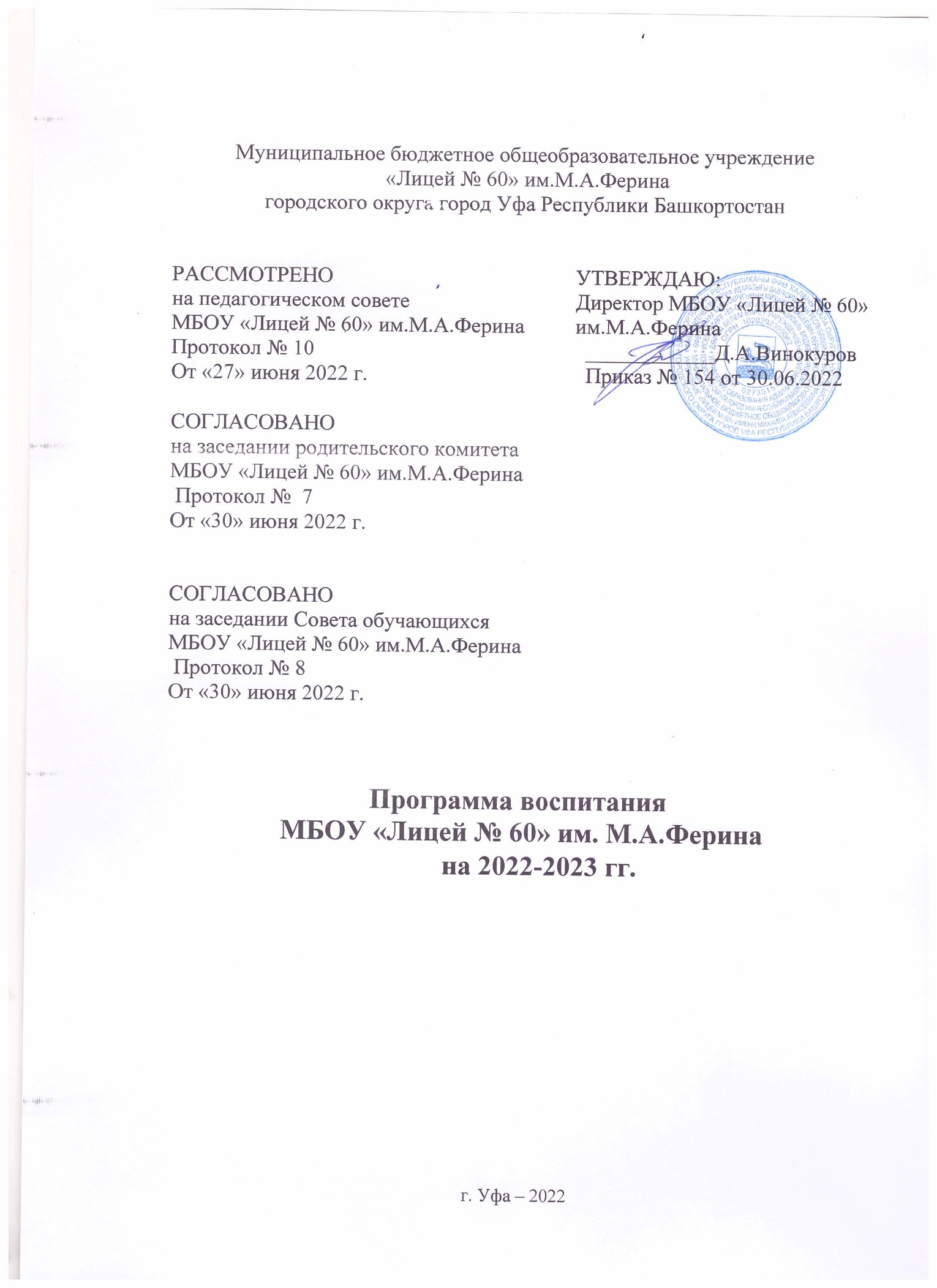 Пояснительная записка Рабочая программа воспитания МБОУ «Лицей № 60» им. М.А.Ферина (реализующего образовательные программы начального общего, основного общего, среднего общего образования), разработана на основе Федерального закона от 29.12.2012 № 273-ФЗ «Об образовании в Российской Федерации», с учётом Стратегии развития воспитания в Российской Федерации  на период до 2025 года и Плана мероприятий по ее реализации в 2021-2025 гг., Стратегии национальной безопасности Российской Федерации, федеральных государственных образовательных стандартов начального общего, основного общего и среднего общего образования.Программа воспитания составлена с учётом следующих нормативно-правовых документов:- Конституция Российской Федерации;- Конвенция ООН о правах ребёнка;- Закон «Об основных гарантиях прав ребёнка в Российской Федерации»- Федеральный государственный образовательный стандарт образованияПрограмма воспитания - это система возможных форм и способов работы с детьми.Программа является методическим документом, определяющим комплекс основных характеристик воспитательной работы, осуществляемой в школе, разрабатывается с учётом государственной политики в области образования и воспитания.Программа основывается на единстве и преемственности образовательного процесса на уровнях начального общего, основного общего, среднего общего образования. Программа предназначена для планирования и организации системной воспитательной деятельности с целью достижения обучающимися лицея  личностных результатов образования, определённых ФГОС; разработана и утверждена с участием совета обучающихся, совета родителей; реализуется в единстве урочной и внеурочной деятельности, осуществляемой совместно с семьей и другими участниками образовательных отношений, социальными институтами воспитания; предусматривает приобщение обучающихся к российским традиционным духовным ценностям, включая культурные ценности своей этнической группы, правилам и нормам поведения в российском обществе. В соответствии с ФГОС личностные результаты освоения программ общего образования должны отражать готовность обучающихся руководствоваться системой позитивных ценностных ориентаций и расширение опыта деятельности на её основе в процессе реализации основных направлений воспитательной деятельности, в том числе в части: гражданского, патриотического, духовно-нравственного, эстетического, физического, трудового, экологического, познавательного воспитания.Программа воспитания включает три раздела: целевой, содержательный, организационный.В приложение к программе примерный календарный план воспитательной работы.РАЗДЕЛ I. ЦЕЛЕВОЙУчастниками образовательных отношений в части воспитании являются педагогические и другие работники образовательной организации, обучающиеся, их родители (законные представители), представители иных организаций в соответствии с законодательством Российской Федерации, локальными актами школы. Родители (законные представители) несовершеннолетних обучающихся имеют преимущественное право на воспитание своих детей перед всеми другими лицами.Нормативные ценностно-целевые основы воспитания обучающихся в школе определяются содержанием российских гражданских (базовых, национальных) норм и ценностей, основные из которых закреплены в Конституции Российской Федерации. Эти ценности и нормы определяют инвариантное содержание воспитания школьников. С учетом мировоззренческого, этнического, религиозного многообразия российского общества ценностно-целевые основы воспитания обучающихся включают духовно-нравственные ценности культуры народов России, традиционных религий народов России в качестве вариативного компонента содержания воспитания, реализуемого на добровольной основе, в соответствии с мировоззренческими и культурными особенностями и потребностями родителей (законных представителей) несовершеннолетних обучающихся. Воспитательная деятельность в школе реализуется в соответствии с приоритетами государственной политики в сфере воспитания, установленными в государственной Стратегии развития воспитания в Российской Федерации на период до 2025 года. Приоритетной задачей Российской Федерации в сфере воспитания детей является развитие высоконравственной личности, разделяющей российские традиционные духовные ценности, обладающей актуальными знаниями и умениями, способной реализовать свой потенциал в условиях современного общества, готовой к мирному созиданию и защите Отечества.1.1. Методологические подходы и принципы воспитанияМетодологической основой воспитательной деятельности являются аксиологический, антропологический, культурно-исторический и системно-деятельностный подходы:-аксиологический подход заключается в понимании воспитания как социальной деятельности, направленной на передачу общественных ценностей от старшего поколения к младшему. Содержание воспитания при аксиологическом подходе определяют общественные ценности. Обучающиеся присваивают ценности в событийных общностях, приобретают социокультурный опыт, у них формируется моральная рефлексия, нравственное самосознание и нравственная культура. Аксиологический подход имеет принципиальное значение как для определения ценностной системы духовно-нравственного развития и воспитания обучающихся, так и для формирования уклада образовательной организации. Система ценностей образовательной деятельности определяет содержание основных направлений воспитания;– гуманитарно-антропологический подход предполагает становление и воспитание человека во всей полноте его природных, социальных и духовных характеристик. Воспитание человека осуществляется в системе реальных жизненных связей и отношений с другими людьми в событийной общности, являющейся смысловым центром практики воспитания. В общностях происходит зарождение нравственного сознания, навыков управления собственными чувствами, обретение опыта нравственного поведения, что в совокупности с личностными особенностями составляет основу субъектности ребенка.– культурно-исторический подход предполагает освоение личностью ценностей культуры посредством интериоризации — личностного усвоения внешней социальной деятельности, присвоения жизненного опыта, становления психических функций и развития в целом. Социальная ситуация развития полагается в качестве главного источника развития ребенка; его общения со взрослым в ходе освоения культурных образцов и способов деятельности. Она становится условием его ближайшего развития и задаёт перспективу, в которой формируется образ будущего России, складывается понимание миссии и роли нашей страны в мировом культурном наследии и его цивилизационном развитии. – системно-деятельностный подход предполагает системную реализацию воспитательного потенциала содержания образования, формирование и развитие у обучающихся мотивации к учебной деятельности, развитие субъективной личностной позиции на основе опыта нравственной рефлексии и нравственного выбора.Методологические основы определяются рядом основных принципов воспитания:- гуманистической направленности воспитания: каждый обучающийся имеет право на признание его как человеческой личности, уважение его достоинства, гуманное отношение, защиту его человеческих прав, свободное развитие личности;- ценностного единства и совместности: ценности и смыслы воспитания едины и разделяемы всеми участниками образовательных отношений, что предполагает содействие, сотворчество и сопереживание, взаимопонимание и взаимное уважение участников воспитательного (образовательного) процесса;-культуросообразности: воспитание основывается на культуре и традициях народов России, в воспитательной деятельности учитываются исторические и социокультурные особенности региона, местности проживания обучающихся и нахождения образовательной организации, традиционный уклад, образ жизни, национальные, религиозные и иные культурные особенности местного населения;- следования нравственному примеру: педагог, воспитатель должны в своей деятельности, общении с обучающимися являть примеры соответствия слова и дела, быть ориентиром нравственного поведения;-безопасной жизнедеятельности: воспитание должно осуществляться в условиях безопасности, обеспечения защищенности всех участников воспитательной деятельности от внутренних и внешних угроз;-совместной деятельности детей и взрослых: приобщение обучающихся к культурным ценностям происходит в условиях совместной деятельности, основанной на взаимном доверии, партнёрстве и ответственности;-инклюзивности: образовательный процесс организовывается таким образом, что все обучающиеся, независимо от их физических, психических, интеллектуальных, культурных, языковых и иных особенностей, включаются в общую систему воспитательной деятельности;-возрастосообразности: проектирование процесса воспитания, ориентированного на решение возрастных задач развития ребёнка с учётом его возрастных и индивидуальных особенностей.Данные принципы являются основой содержания программ воспитания, реализуются при проектировании воспитания в образовательных организациях, учитываются при формировании и поддержании их уклада.1.2. Цель и задачи воспитания обучающихсяСовременный российский национальный воспитательный идеал —высоконравственный, творческий, компетентный гражданин России, принимающий судьбу Отечества как свою личную, осознающий ответственность за настоящее и будущее страны, укорененный в духовных и культурных традициях многонационального народа Российской Федерации. В соответствии с этим идеалом и нормативными правовыми актами Российской Федерации в сфере образования цель воспитания обучающихся в школе: создание условий для личностного развития, самоопределения и социализации обучающихся на основе социокультурных, духовно-нравственных ценностей и принятых в российском обществе правил и норм поведения в интересах человека, семьи, общества и государства, формирование у обучающихся чувства патриотизма, гражданственности, уважения к памяти защитников Отечества и подвигам Героев Отечества, закону и правопорядку, человеку труда и старшему поколению, взаимного уважения, бережного отношения к культурному наследию и традициям многонационального народа Российской Федерации, природе и окружающей среде.Задачи воспитания обучающихся в школе: усвоение ими знаний, норм, духовно-нравственных ценностей, традиций, которые выработало российское общество (социально значимых знаний); формирование и развитие личностных отношений к этим нормам, ценностям, традициям (их освоение, принятие); приобретение соответствующего этим нормам, ценностям, традициям социокультурного опыта поведения, общения, межличностных и социальных отношений, применения полученных знаний и сформированных отношений в жизни, практической деятельности. 1.3. Целевые ориентиры результатов воспитания Результаты достижения цели и решения задач воспитания представляются в форме целевых ориентиров ожидаемых результатов воспитания по основным направлениям воспитания в соответствии с ФГОС на уровнях начального общего, основного общего, среднего общего образования.  Целевые ориентиры результатов воспитания на уровне начального общего образования.Целевые ориентиры результатов воспитания на уровне основного общего образования.Целевые ориентиры результатов воспитания на уровне среднего общего образования.РАЗДЕЛ II. СОДЕРЖАТЕЛЬНЫЙ2.1. Уклад общеобразовательной организацииЛицей расположен в микрорайоне «Инорс» Калининского района города Уфа. Фактический адрес: 450039, Республика Башкортостан, г.Уфа, бульвар Тухвата Янаби, дом 59, корпус 2. Данный микрорайон появился в 1930 – 1970-е гг. в результате активного жилищного строительства для работников Уфимского моторостроительного завода, которое служит в районе градообразующим предприятием, оказывающим сильное влияние на его социальное, культурное, экономическое, урбанистическое развитие. Образ жизни коренного населения микрорайона характеризуется устойчивыми городским укладом. Жители микрорайона воспитываются на примерах трудового подвига уфимских моторостроителей в годы Великой Отечественной войны, массового героизма жителей микрорайона в мировых и локальных войнах XX века, ценят дружбу, взаимовыручку, коллективизм, традиционные семейные ценности. Корни этих ценностных представлений уходят в историю села Богородское (позднее – Моторное), бывшее волостным центром Богородской волости Уфимского уезда, центром которой был православный Уфимско-Богородский храм. Исторически село Богородское было центром компактного проживания русского крестьянского населения. Процессы индустриализации XX века привели к появлению большего этнического многообразия: на строительство Уфимского моторостроительного завода, ТЭЦ-2, ДОК и других промышленных предприятий приехали представители множества национальностей Советского союза, основными из которых были русские, башкиры и татары. Этнические различия в XX веке подверглись значительной эрозии вследствие развития городского образа жизни. В конфессиональном плане подавляющее большинство жителей микрорайона, в котором расположен лицей, представляют православные и мусульмане суннитского толка, чьи духовные запросы обслуживают храм, часовня и мечеть.Лицей № 60 был открыт в 1976 г. и был построен на средства Уфимского моторостроительного завода. Более половины обучающихся были детьми сотрудников предприятия. Во главе новой школы был поставлен выдающийся руководитель В.И. Корзников, фронтовик, учитель физики. Благодаря его стараниям в школе был сформирован сильный педагогический состав, поставивший дело обучения и воспитания на высокий уровень. Лицей, ПАО «ОДК-Уфимское моторостроительное производственное объединение» и Уфимский государственный авиационный технический университет объединяют давние, особые и очень теплые взаимоотношения. С 1986 года в стенах нашего лицея созданы группы с углубленным изучением авиаконструирования, затем ставшие знаменитыми Авиационными классами. Интересно отметить, что учащиеся лицея уже в 1980-е годы сдавали вступительные экзамены в Уфимский государственный авиационный технический университет в стенах родной школы и выпускной бал встречали студентами. Наряду с обычными школьными дисциплинами под руководством преподавателей ВУЗа наши учащиеся изучали предметы «Основы автоматики», «Двигатели летательных аппаратов», «История авиации», «Основы авиаконструирования».В 1993 году между школой и Уфимским государственным нефтяным техническим университетом был заключен договор об открытии класса с изучением специальностей, связанных с нефтедобывающей и нефтеперерабатывающей промышленностью.За достигнутые серьезные успехи в обучении и воспитании подрастающего поколения школе в 1997 году присвоен статус школы-лицея, а в 1999 году статус лицея.Более двадцати лет руководил лицеем (1990 – 2010) Отличник народного образования Республики Башкортостан, Заслуженный учитель Республики Башкортостан Адик Талипович Бикбулатов. Рядом с ним трудились заместители директора Отличник народного образования Российской Федерации Л.В. Бабенко, Отличник образования Республики Башкортостан Н.Н. Васильева. Более десяти лет научно-методическую работу возглавляла заместитель директора, кандидат педагогических наук Людмила Яковлевна Букреева, награжденная почетным званием «Отличник образования Республики Башкортостан». В 2007 году лицей стал победителем конкурса инновационных образовательных учреждений, проведенного в рамках федерального проекта «Образование». В годы директорства Адика Талиповича вырос авторитет лицея, создана серьезная материально-техническая база, укрепились связи лицея с ОАО «УМПО» и ВУЗами Республики Башкортостан. В 1990-е годы количество обучающихся в лицее стабильно превышало две тысячи человек. Особой страницей истории лицея является открытие уникального и не имеющего аналогов среди школьных музеев Музея Михаила Алексеевича Ферина (2009). Четыре года (2010 – 2014) лицей возглавлял кандидат философских наук Александр Михайлович Рудаков. При нем была открыта инновационная площадка «Формирование культуры энергоэффективного поведения участников образовательного процесса» (2011), стартовал Всероссийский онлайн-конкурс «Я – лицеист». С 2012 года в лицее проходит Всероссийская научно-практическая конференция «Феринские чтения», посвященная памяти М.А. Ферина. На конференцию ежегодно собираются 300 – 400 докладчиков со всей России. Большой заботой Александр Михайлович окружил спортивную жизнь лицея – при нем регулярно проводились Олимпийские уроки, создана первая в городе площадка для профессиональных занятий воркаутом, лицей неоднократно занимал призовые места в районной Спартакиаде.После перехода Александра Михайловича Рудакова на пост проректора по научной работе Института развития образования Республики Башкортостан, в 2014 году лицей возглавил кандидат исторических наук Дмитрий Александрович Винокуров, который трудится в лицее с 2007 года учителем истории и обществознания. В 2014 году была открыта вторая инновационная площадка «Формирование финансовой грамотности обучающихся». С этого же года в лицее возрождены Авиационные классы, созданные на основе «Соглашения о социальном партнерстве и сотрудничестве в образовательной деятельности», заключенного между лицеем и ПАО «ОДК-УМПО». За серьезные успехи в области развития и пропаганды здорового образа жизни лицей был удостоен звания призера Всероссийского общественного смотра-конкурса «Олимпиада начинается в школе». Лицей – носитель высокого звания «Электронная школа Республики Башкортостан». При всесторонней поддержке ОАО «УМПО» в лицее открылся первый в городе специализированный Детский Автогородок. В 2019 г. лицей вступил в ряды членов Консорциума по развитию школьного инженерно-технологического образования. В 2021 г. в лицее открылся Музей военной истории России XX века, ставший важной частью воспитательной работы педагогического коллектива.Миссия лицея – создавать условия для всестороннего, активного развития личности обучающихся, обеспечивать высокий уровень получаемых в лицее знаний и компетенций, позволяющих выпускникам занять достойное место в жизни нашей страны. В самосознании коллектива миссия реализуется посредством постоянного профессионального роста, организации интеллектуальных, воспитательных, спортивных и массовых мероприятий инновационных форматов, выстраивание конструктивных взаимоотношений с родительской общественностью, применением в процессе обучения и воспитания обучающихся новейших методических подходов, создании и поддержании самобытной образовательной среды.Численность обучающихся варьируется в районе 1500 человек. Лицей работает в 2 смены, классов в параллели 4-5, кроме 10 и 11 классов. В лицее обучаются дети разных социальных категорий: дети малоимущих граждан, многодетных семей, дети-инвалиды и ОВЗ. В лицее функционирует социально-психологическая служба, которая выстраивает работу с детьми по профилактике деструктивного поведения. За последние года количество обучающих и семей, состоящих на учёте, снизилось. 2.2. Воспитывающая среда школыВоспитывающая среда — это содержательная и динамическая характеристика уклада, которая возникает вокруг общностей, основанных на заданных укладом ценностных основаниях. Содержание воспитывающей среды определяется целью и задачами воспитания, духовно-нравственными и социокультурными ценностями, образцами и практиками. Воспитывающая среда запускает и поддерживает процесс воспитания через осмысленные скоординированные педагогические усилия воспитывающих взрослых, управленческий ресурс, активную деятельность самих обучающихся. Основными характеристиками воспитывающей среды являются ее насыщенность и структурированность. Воспитывающая среда раскрывает ценности и смыслы, заложенные в укладе. 
2.3. Воспитывающие общности (сообщества) в лицееОсновные воспитывающие общности в лицее: детские (сверстников и разновозрастные). Общество сверстников – необходимое условие полноценного развития обучающегося, где он апробирует, осваивает способы поведения, обучается вместе учиться, играть, трудиться, достигать поставленной цели, строить отношения. Основная цель – создавать в детских взаимоотношениях дух доброжелательности, развивать стремление и умение помогать друг другу, оказывать сопротивление плохим поступкам, поведению, общими усилиями достигать цели. В лицее обеспечивается возможность взаимодействия обучающихся разных возрастов. Детские общности также реализуют воспитательный потенциал инклюзивного образования, поддержки обучающихся с особыми образовательными потребностями и с ОВЗ;детско-взрослые. Обучающиеся сначала приобщаются к правилам, нормам, способам деятельности взрослых и затем усваивают их. Они образуются системой связей и отношений участников, обладают спецификой в зависимости от решаемых воспитательных задач. Основная цель — содействие, сотворчество и сопереживание, взаимопонимание и взаимное уважение, наличие общих ценностей и смыслов у всех участников;профессионально-родительские. Общность работников школы и всех взрослых членов семей обучающихся. Основная задача общности — объединение усилий по воспитанию в семье и школе, решение противоречий и проблем, разносторонняя поддержка обучающихся для их оптимального и полноценного личностного развития, воспитания;профессиональные. Единство целей и задач воспитания, реализуемое всеми сотрудниками лицея, которые должны разделять те ценности, которые заложены в основу Программы. Требования к профессиональному сообществу лицея: соблюдение норм профессиональной педагогической этики;  уважение и учёт норм и правил уклада лицея, их поддержка в профессиональной педагогической деятельности, в общении; уважение ко всем обучающимся, их родителям (законным представителям), коллегам; соответствие внешнего вида и поведения профессиональному статусу, достоинству педагога, учителя в отечественной педагогической культуре, традиции; знание возрастных и индивидуальных особенностей обучающихся, общение с ними с учетом состояния их здоровья, психологического состояния при соблюдении законных интересов и прав всех обучающихся, их родителей (законных представителей) и педагогов; инициатива в проявлениях доброжелательности, открытости, готовности к сотрудничеству и помощи в отношениях с обучающимися и их родителями (законными представителями), коллегами; внимание к каждому обучающемуся, умение общаться и работать с учетом индивидуальных особенностей каждого; быть примером для обучающихся при формировании у них ценностных ориентиров, соблюдении нравственных норм общения и поведения; побуждать обучающихся к общению, поощрять их стремления к взаимодействию, дружбу, взаимопомощь, заботу об окружающих, чуткость, ответственность. 2.4. Направления воспитания Программа реализуется в единстве учебной и воспитательной деятельности лицея в соответствии с ФГОС по направлениям воспитания:-гражданское воспитание, формирование российской гражданской идентичности, принадлежности к общности граждан Российской Федерации, к народу России как источнику власти в российском государстве и субъекту тысячелетней Российской государственности, изучение и уважение прав, свобод и обязанностей гражданина Российской Федерации;-патриотическое воспитание – воспитание любви к родному краю, Родине, своему народу, уважения к другим народам России, формирование общероссийской культурной идентичности;-духовно-нравственное воспитание обучающихся на основе духовно-нравственной культуры народов России, традиционных религий народов России, формирование традиционных российских семейных ценностей; воспитание честности, доброты, милосердия, сопереживания, справедливости, коллективизма, дружелюбия и взаимопомощи, уважения к старшим, к памяти предков, их вере и культурным традициям;-эстетическое воспитание: формирование эстетической культуры на основе российских традиционных духовных ценностей, приобщение к лучшим образцам отечественного и мирового искусства;-физическое воспитание: развитие физических способностей с учётом возможностей и состояния здоровья, формирование культуры здорового образа жизни, эмоционального благополучия, личной и общественной безопасности, навыков безопасного поведения в природной и социальной среде, чрезвычайных ситуациях;-трудовое воспитание: воспитание уважения к труду, трудящимся, результатам труда (своего и других людей), ориентации на трудовую деятельность, получение профессии, личностное самовыражение в продуктивном, нравственно достойном труде в российском обществе, на достижение выдающихся результатов в труде, профессиональной деятельности;-экологическое воспитание: формирование экологической культуры, ответственного, бережного отношения к природе, окружающей среде на основе российских традиционных духовных ценностей, навыков охраны и защиты окружающей среды;-познавательное направление воспитания: стремление к познанию себя и других людей, природы и общества, к получению знаний, качественного образования с учётом личностных интересов и потребностей.2.5. Виды, формы и содержание воспитательной деятельностиПрактическая реализация поставленных целей и задач воспитания осуществляется в рамках следующих основных видов и форм совместной деятельности школьников и педагогов. Каждая из них представлена в соответствующем модуле.Основные школьные делаРеализация воспитательного потенциала основных школьных дел предусматривает:общешкольные праздники, ежегодные творческие (театрализованные, музыкальные, литературные) мероприятия, связанные с (общероссийскими, региональными) праздниками, памятными датами, в которых участвуют все классы;участие во всероссийских акциях, посвященных значимым событиям в России, мире;торжественные мероприятия, связанные с завершением образования, переходом на следующий уровень образования, символизирующие приобретение новых социальных статусов в лицее, обществе;церемонии награждения (по итогам учебного периода, года) обучающихся и педагогов за активное участие в жизни школы, достижения в конкурсах, соревнованиях, олимпиадах, значительный вклад в развитие школы, города и региона; социальные проекты в школе, совместно разрабатываемые и реализуемые обучающимися и педагогами, в том числе с участием организаций — социальных партнёров школы, комплексы дел благотворительной, экологической, патриотической, трудовой и др. направленности;проводимые для жителей своего района и организуемые совместно с семьями обучающихся праздники, фестивали, представления в связи с памятными датами, значимыми событиями для жителей поселения, своего района;разновозрастные сборы – многодневные выездные события, включающие в себя комплекс коллективных творческих дел гражданской, патриотической, историко-краеведческой, экологической, трудовой, спортивно-оздоровительной и др. направленности;вовлечение по возможности каждого обучающегося в школьные дела в разных ролях: сценаристов, постановщиков, исполнителей, корреспондентов, ведущих, декораторов, музыкальных редакторов, ответственных за костюмы и оборудование, за приглашение и встречу гостей и т. д., помощь обучающимся в освоении навыков подготовки, проведения, анализа общешкольных дел;наблюдение за поведением обучающихся в ситуациях подготовки, проведения, анализа основных школьных дел, мероприятий, их отношениями с обучающимися разных возрастов, с педагогами и другими взрослыми.Классное руководствоРеализация воспитательного потенциала классного руководства предусматривает:-планирование и проведение классных часов;-поддержку активной позиции каждого обучающегося, предоставления им возможности обсуждения и принятия решений, создания благоприятной среды для общения; -инициирование и поддержку участия класса в общешкольных мероприятиях, делах, оказание необходимой помощи обучающимся в их подготовке, проведении и анализе;-организацию интересных и полезных для личностного развития обучающихся совместных дел, позволяющих вовлекать в них школьников с разными потребностями, давать им возможности для самореализации, устанавливать и укреплять доверительные отношения, стать для них значимым взрослым, задающим образцы поведения; -сплочение коллектива класса через: игры и тренинги на командообразование; внеучебные и внешкольные мероприятия, походы, экскурсии; празднования в классе дней рождения обучающихся, классные «огоньки» и вечера; -выработку совместно с обучающимися правил поведения класса, помогающих освоить нормы и правила общения, которым они должны следовать в школе; -изучение особенностей личностного развития обучающихся класса через наблюдение за их поведением в повседневной жизни, в специально создаваемых педагогических ситуациях, в играх, беседах по нравственным проблемам; результаты наблюдения сверяются с результатами бесед с родителями, учителями, а также (при необходимости) со школьным психологом; -доверительное общение и поддержку обучающихся в решении проблем (налаживание взаимоотношений с одноклассниками или педагогами, успеваемость и т. д.), совместный поиск решений проблем, коррекцию поведения обучающихся через частные беседы индивидуально и вместе с их родителями, с другими обучающимися класса;-индивидуальную работу с обучающимися класса по ведению личных портфолио, в которых они фиксируют свои учебные, творческие, спортивные, личностные достижения;-регулярные консультации с учителями-предметниками, направленные на формирование единства мнений и требований педагогов по вопросам обучения и воспитания, предупреждение и разрешение конфликтов между учителями и обучающимися;-проведение мини-педсоветов для решения конкретных проблем класса, интеграцию воспитательных влияний педагогов на обучающихся, привлечение учителей-предметников к участию в классных делах, дающих им возможность лучше узнавать и понимать детей, общаясь и наблюдая их во внеучебной обстановке, участвовать в родительских собраниях класса;-организацию и проведение регулярных родительских собраний, информирование родителей о школьных успехах и проблемах обучающихся, их положении в классе, о жизни класса в целом, помощь родителям и иным членам семьи в отношениях с учителями, администрацией; -создание и организацию работы родительского комитета класса, участвующего в решении вопросов воспитания и обучения в классе, школе;-привлечение родителей (законных представителей), членов семей, обучающихся к организации и проведению воспитательных дел, мероприятий в классе и школе;-проведение в классе праздников, фестивалей, конкурсов, соревнований и т. д.Школьный урокРеализация воспитательного потенциала уроков (аудиторных занятий в рамках максимально допустимой учебной нагрузки) предусматривает:-максимальное использование воспитательных возможностей содержания учебных предметов для формирования у обучающихся российских традиционных духовно-нравственных и социокультурных ценностей; подбор соответствующего тематического содержания, текстов для чтения, задач для решения, проблемных ситуаций для обсуждений;-включение учителями в рабочие программы по всем учебным предметам, курсам, модулям целевых ориентиров воспитания в качестве воспитательных целей уроков занятий, освоения учебной тематики, их реализация в обучении; -включение учителями в рабочие программы учебных предметов, курсов, модулей, тематики в соответствии с календарным планом воспитательной работы школы;-выбор методов, методик, технологий, оказывающих воспитательное воздействие на личность в соответствии с воспитательным идеалом, целью и задачами воспитания; реализация приоритета воспитания в учебной деятельности;-полноценную реализацию потенциала уроков в предметных областях целевой воспитательной духовно-нравственной направленности по основам религиозных культур и светской этики в начальной школе, основам духовно-нравственной культуры народов России в основной школе с учетом выбора родителями обучающихся учебных предметов, курсов, модулей в соответствии с их мировоззренческими и культурными потребностями; -привлечение внимания обучающихся к ценностному аспекту изучаемых на уроках предметов, явлений и событий, инициирование обсуждений, высказываний своего мнения, выработки своего личностного отношения к изучаемым событиям, явлениям, лицам; -применение интерактивных форм учебной работы: интеллектуальных, стимулирующих познавательную мотивацию, игровых методик, дискуссий, дающих возможность приобрести опыт ведения конструктивного диалога; групповой работы, которая учит строить отношения и действовать в команде, способствует развитию критического мышления; -побуждение обучающихся соблюдать нормы поведения, правила общения со сверстниками и педагогами, соответствующие укладу школы, установление и поддержка доброжелательной атмосферы; -организация шефства мотивированных и эрудированных обучающихся над неуспевающими одноклассниками, в том числе с особыми образовательными потребностями, дающего обучающимся социально значимый опыт сотрудничества и взаимной помощи;-инициирование и поддержка исследовательской деятельности в форме индивидуальных и групповых проектов, что дает возможность приобрести навыки самостоятельного решения теоретической проблемы, генерирования и оформления собственных идей, уважительного отношения к чужим идеям, публичного выступления, аргументирования и отстаивания своей точки зрения.Внеурочная деятельность Реализация воспитательного потенциала внеурочной деятельности в соответствии с планами учебных курсов, внеурочных занятий и предусматривает: -вовлечение обучающихся в интересную и полезную для них деятельность, которая дает им возможность удовлетворения познавательных интересов, самореализации, развития способностей в разных сферах;-формирование в кружках, секциях, клубах, студиях детско-взрослых общностей, которые объединяют обучающихся и педагогов общими позитивными эмоциями и доверительными отношениями;-поддержку средствами внеурочной деятельности обучающихся с выраженной лидерской позицией, возможность ее реализации; -поощрение педагогическими работниками детских инициатив, проектов, самостоятельности, самоорганизации в соответствии с их интересами.Реализация воспитательного потенциала внеурочной деятельности в лицее осуществляется в рамках, следующих выбранных обучающимися курсов, занятий - патриотической, гражданско-патриотической, военно-патриотической, краеведческой, историко-культурной направленности: отряд Юнармия-духовно-нравственной направленности, занятий по традиционным религиозным культурам народов России, духовно-историческому краеведению: «Семьеведение и культура взаимоотношений»; «Азбука общения», основы религиозных культур и светской этики, основы духовно-нравственной культуры народов России.-познавательной, научной, исследовательской, просветительской направленности: «Функциональная грамотность», «Введение в проектную деятельность», «3D моделирование и печать»-художественной, эстетической направленности в области искусств, художественного творчества разных видов и жанров: театральная студия «Диалог», «ИЗОстудия»-туристско-краеведческой направленности: подготовка экскурсоводов -оздоровительной и спортивной направленности: «Правила здорового питания», «Подвижные игры»Внешкольные мероприятияРеализация воспитательного потенциала внешкольных мероприятий предусматривает:-внешкольные тематические мероприятия воспитательной направленности, организуемые педагогами, по изучаемым в школе учебным предметам, курсам, модулям;-организуемые в классах классными руководителями, в том числе совместно с родителями (законными представителями) обучающихся, экскурсии, походы выходного дня (в музей, картинную галерею, технопарк, на предприятие и др.) с привлечением к их планированию, организации, проведению, оценке мероприятия;-литературные, исторические, экологические и другие походы, экскурсии, экспедиции, слеты и т. п., организуемые педагогами, в том числе совместно с родителями (законными представителями) обучающихся (для изучения историко-культурных мест, событий, биографий, проживавших в этой местности российских поэтов и писателей, деятелей науки, природных и историко-культурных ландшафтов, флоры и фауны и др.); -выездные события, включающие в себя комплекс коллективных творческих дел, в процессе которых складывается детско-взрослая общность, характеризующаяся доверительными взаимоотношениями, ответственным отношением к делу, атмосферой эмоционально-психологического комфорта;-внешкольные мероприятия, в том числе организуемые совместно с социальными партнерами лицея: МБОУДО ЦППМСП «Журавушка», Управлением общественной безопасности и профилактики правонарушений несовершеннолетних, комиссией по делам несовершеннолетних и защите их прав, отделом опеки и попечительства, МБОУ ДОУ Станция технического творчества, МБУ ЦСМБ модельная библиотека № 32, центром творчества «Содружество», ПАО ОДК УМПО, УАТ, УГАТУ.Организация предметно-пространственной средыПредметно-пространственная среда в лицее должна основываться на системе ценностей программы воспитания, быть частью уклада и способом организации воспитательной среды, отвечать требованиям экологичности, природосообразности, эстетичности, безопасности, обеспечивать обучающимся возможность общения, игры, деятельности и познания. Предметно-пространственная среда должна быть выстроена в единстве; заложенные в программе воспитания ценности – раскрыты, визуализированы. Реализация воспитательного потенциала предметно-пространственной среды предусматривает (указываются позиции, имеющиеся в школе или запланированные):-оформление внешнего вида, фасада, холла при входе здания лицея государственной символикой Российской Федерации, субъекта Российской Федерации, муниципального образования (флаг, герб);-изображения символики российского государства в разные периоды тысячелетней истории России, исторической символики регионов на специальных стендах с исторической информацией гражданско-патриотической направленности; (размещены над входом в лицей, в фойе 2го этажа и мобильном флагштоке)-карты России, регионов с изображениями значимых культурных объектов местности, региона, России, памятных исторических, гражданских, народных, религиозных мест почитания;-художественные изображения (символические, живописные, фотографические, интерактивные аудио и видео) природы России, региона, местности, предметов традиционной культуры и быта, духовной культуры народов России; (размещено на стендах в фойе лицея, транслируется во входной группе лицея по телевизору)-портреты выдающихся государственных деятелей России в прошлом, деятелей культуры, науки, искусства, военных, героев и защитников Отечества; (размещены в кабинете 205 профориентирования, на стендах в фойе лицея) -звуковое пространство в школе –аудио сообщения в школе (звонки, информации, музыка) позитивной духовно-нравственной, гражданско-патриотической воспитательной направленности, исполнение гимна Российской Федерации; - «места гражданского почитания» в помещениях лицея или на прилегающей территории для общественно-гражданского почитания лиц, событий истории России; школьные мемориалы воинской славы, памятники, памятные доски; (мемориальные доски первому директору завода УМПО чьё имя носит лицей Ферину М.А., выпускнику лицея, погибшему во время военных действий в республике Чечня Новикову Е.)- «места новостей» – оформленные места, стенды в школьных помещениях (холл первого и второго этажей, рекреации), содержащие в доступной, привлекательной форме новостную информацию позитивного гражданско-патриотического, духовно-нравственного содержания, поздравления педагогов и обучающихся и т.  п.;-размещение в холе 2го этажа регулярно сменяемых экспозиций творческих работ обучающихся, демонстрирующих их способности, знакомящих с работами друг друга, фотоотчетов об интересных событиях в школе;- благоустройство, озеленение пришкольной территории, спортивных и игровых площадок, доступных и безопасных оздоровительно-рекреационных зон;- создание и поддержание в библиотеке стеллажей свободного книгообмена, на которые обучающиеся, родители (законные представители), педагоги могут выставлять для общего использования свои книги, брать для чтения другие;-благоустройство школьных аудиторий классными руководителями вместе с обучающимся в своих классах; тематическое оформлении в преддверии праздников, событий и мероприятий;-событийный дизайн: оформление пространства проведения школьных событий праздников, церемоний, торжественных линеек, творческих вечеров; -совместная с обучающимися разработка, создание и популяризация символики школы (флаг, гимн, эмблема, логотип, элементы школьного костюма и т. п.), используемой как повседневно, так и в торжественные моменты;Предметно-пространственная среда строится как максимально доступная для детей с особыми образовательными потребностями и ОВЗ.Работа с родителями (законными представителями)Реализация воспитательного потенциала работы с родителями предусматривает:-создание и деятельность в лицее, в классах представительных органов родительского сообщества (родительского комитета школы, классов), участвующих в обсуждении и решении вопросов воспитания и обучения, деятельность представителей родительского сообщества в Управляющем совете школы;-тематические родительские собрания в классах, общешкольные собрания по вопросам воспитания, взаимоотношений детей и педагогов в школе, условий обучения детей;-проведение тематических собраний (в том числе по инициативе родителей), на которых родители могут получать советы по вопросам воспитания, консультации психологов, врачей, социальных работников, служителей традиционных российских религий, обмениваться опытом;  -родительские форумы при школьном интернет-сайте, интернет-сообщества, группы с участием педагогов, на которых обсуждаются интересующие родителей вопросы, согласуется совместная деятельность;  -участие родителей в психолого-педагогических консилиумах в случаях, предусмотренных нормативными документами о психолого-педагогическом консилиуме в школе в соответствии с порядком привлечения родителей;-привлечение, помощь со стороны родителей в подготовке и проведении классных и общешкольных мероприятий воспитательной направленности;-при наличии среди обучающихся детей-сирот, оставшихся без попечения родителей, приёмных детей целевое взаимодействие с их законными представителями.СамоуправлениеВ соответствии с Федеральным законом от 29.12.2012 № 273-ФЗ «Об образовании в Российской Федерации» обучающиеся имеют право на участие в управлении образовательной организацией в порядке, установленном её уставом (ст. 34 п. 17). Это право обучающиеся могут реализовать через систему ученического самоуправления, а именно через создание по инициативе обучающихся совета обучающихся (ст. 26 п. 6 Федерального закона от 29.12.2012 № 273-ФЗ «Об образовании в Российской Федерации»).Реализация воспитательного потенциала системы ученического самоуправления в общеобразовательной организации предусматривает:-деятельность совета обучающихся, избранного в школе;-представление интересов, обучающихся в процессе управления общеобразовательной организацией: -защиту законных интересов и прав обучающихся;-участие в разработке, обсуждении и реализации рабочей программы воспитания; -участие совета обучающихся в анализе воспитательной деятельности в школе. Профилактика и безопасностьПрофилактика девиантного поведения обучающихся, конфликтов между обучающимися, обучающимися и педагогами — направление деятельности в школе, целью которого является создание условий для успешного формирования и развития личностных ресурсов, способствующих преодолению различных трудных жизненных ситуаций и влияющих на повышение устойчивости участников образовательных отношений к неблагоприятным факторам. Реализация воспитательного потенциала профилактической деятельности в целях формирования и поддержки безопасной и комфортной среды в лицее предусматривает:-целенаправленную работу педагогического коллектива, социально-психологической службы по созданию в школе эффективной профилактической среды обеспечения безопасности жизнедеятельности как условия успешной воспитательной деятельности;-проведение исследований, мониторинга рисков безопасности и ресурсов повышения безопасности, выделение и психолого-педагогическое сопровождение групп риска обучающихся по разным направлениям (агрессивное поведение, зависимости и др.);-проведение коррекционно-воспитательной работы с обучающимся групп риска силами педагогического коллектива и с привлечением сторонних специалистов (психологов, коррекционных педагогов, работников социальных служб, правоохранительных органов, опеки и т. д.); -разработку и реализацию в школе профилактических программ, направленных на работу как с девиантными обучающимися, так и с их окружением, сообществами класса, сверстников, школы в целом, организацию межведомственного взаимодействия;-вовлечение обучающихся в воспитательную деятельность, проекты, программы профилактической направленности социальных и природных рисков, реализуемые в школе и в социокультурном окружении с обучающимися, педагогами, родителями (антинаркотические, антиалкогольные, против курения, безопасность в цифровой среде, профилактика вовлечения в деструктивные группы в социальных сетях, деструктивные молодежные, религиозные объединения, культы, субкультуры, безопасность дорожного движения, безопасность на воде, на транспорте, противопожарная безопасность, гражданская оборона, антитеррористическая, антиэкстремистская безопасность и т. д.);-организацию превентивной работы со сценариями социально одобряемого поведения, развитие у обучающихся навыков саморефлексии, самоконтроля, устойчивости к негативному воздействию, групповому давлению;- поддержку инициатив обучающихся, педагогов в сфере укрепления безопасности жизнедеятельности в школе, профилактики правонарушений, девиаций, организация деятельности, альтернативной девиантному поведению — познание (путешествия), испытание себя (походы, спорт), значимое общение, любовь, творчество, деятельность (в том числе профессиональная, религиозно-духовная, благотворительная, искусство и др.);-предупреждение, профилактику и целенаправленную деятельность в случаях появления, расширения, влияния в школе маргинальных групп обучающихся (оставивших обучение, криминальной направленности, агрессивного поведения и др.); -поддержка и профилактика расширения групп детей, семей обучающихся, требующих специальной психолого-педагогической поддержки и сопровождения (слабоуспевающие, социально запущенные, социально неадаптированные дети-мигранты, дети с ОВЗ и т. д.).Социальное партнёрствоРеализация воспитательного потенциала социального партнёрства школы при соблюдении требований законодательства Российской Федерации предусматривает:-участие представителей организаций-партнёров, в том числе в соответствии с договорами о сотрудничестве, в проведении отдельных мероприятий в рамках рабочей программы воспитания и календарного плана воспитательной работы (дни открытых дверей, государственные, региональные, школьные праздники, торжественные мероприятия и т. п.);-участие представителей организаций-партнёров в проведении отдельных уроков, внеурочных занятий, внешкольных мероприятий соответствующей тематической направленности;-проведение на базе организаций-партнёров отдельных уроков, занятий, внешкольных мероприятий, акций воспитательной направленности;-открытые дискуссионные площадки (детские, педагогические, родительские, совместные), куда приглашаются представители организаций-партнёров, на которых обсуждаются актуальные проблемы, касающиеся жизни школы, муниципального образования, региона, страны; -социальные проекты, совместно разрабатываемые и реализуемые обучающимися, педагогами с организациями-партнёрами благотворительной, экологической, патриотической, трудовой и т. д. направленности, ориентированные на воспитание обучающихся, преобразование окружающего социума, позитивное воздействие на социальное окружение.ПрофориентацияДанное направление включает профессиональное просвещение, диагностику и консультирование по вопросам профориентации, организацию профессиональных проб обучающихся. Реализация воспитательного потенциала профориентационной работы лицея предусматривает:-реализацию проекта «Профессиональный навигатор», «Только вместе», «ПроеКТОриЯ»: профориентационные игры, симуляции, деловые игры, квесты, решение кейсов, расширяющие знания обучающихся о профессиях, способах выбора профессий, особенностях, условиях той или иной профессиональной деятельности;-циклы профориентационных часов, направленных на подготовку обучающегося к осознанному планированию и реализации своего профессионального будущего;-экскурсии на предприятия города, дающие начальные представления о существующих профессиях и условиях работы;-посещение профориентационных выставок, ярмарок профессий, тематических профориентационных парков, лагерей, дней открытых дверей в организациях профессионального, высшего образования;-организация на базе пришкольного детского лагеря профориентационных смен с участием экспертов в области профориентации, где обучающиеся могут познакомиться с профессиями, получить представление об их специфике, попробовать свои силы в той или иной профессии, развить соответствующие навыки;-совместное с педагогами изучение обучающимися интернет-ресурсов, посвященных выбору профессий, прохождение профориентационного онлайн-тестирования, онлайн курсов по интересующим профессиям и направлениям профессионального образования;-участие в работе всероссийских профориентационных проектов;-индивидуальное консультирование психологом обучающихся и их родителей (законных представителей) по вопросам склонностей, способностей, дарований и иных индивидуальных особенностей обучающихся, которые могут иметь значение в выборе ими будущей профессии;-освоение обучающимися основ профессии в рамках различных курсов по выбору, включенных в обязательную часть образовательной программы или в рамках дополнительного образования. РАЗДЕЛ III. ОРГАНИЗАЦИОННЫЙ3.1. Кадровое обеспечение Процесс воспитания - процесс комплексный. Комплексность в данном контексте означаетединство целей, задач, содержания, форм и методов воспитательного процесса, подчиненное идее целостности формирования личности. Формирование личностных качеств происходит не поочередно, а одновременно, в комплексе, поэтому и педагогическое воздействие должно иметь комплексныйхарактер. Это не исключает, что в какой-то момент приходится уделять большее внимание тем качествам, которые по уровню сформированности не соответствуют развитию других качеств.Комплексный характер воспитательного процесса требует соблюдения целого ряда важных педагогических требований, тщательной организации взаимодействия между воспитателями и воспитанниками. Воспитательному процессу присущи значительная вариативность и неопределенность результатов. В одних и тех же условиях последние могут существенно отличаться. Это обусловлено действиями названных выше субъективных факторов: большими индивидуальными различиями воспитанников, их социальным опытом, отношением к воспитанию.Уровень профессиональной подготовленности воспитателей, их мастерство, умение руководить процессом также оказывают большое влияние на ход и результаты воспитательного процесса. Его течение необычно тем, что идет в двух направлениях: от воспитателя к воспитаннику и от воспитанника к воспитателю. Управление процессом строится главным образом на обратных связях, т. е. на той информации, которая поступает от воспитанников. Чем больше ее в распоряжении воспитателя, тем целесообразнее воспитательное воздействие.Содержание деятельности педагога на этапе осуществления педагогического процесса может быть представлено взаимосвязанной системой таких педагогических действий, как:- постановка перед воспитанниками целей и разъяснение задач деятельности; - создание условий для принятия задач деятельности коллективом и отдельными воспитанниками;- применение отобранных методов, средств и приемов осуществления педагогического процесса;- обеспечение взаимодействия субъектов педагогического процесса и создание условий для его эффективного протекания;- использование необходимых приемов стимулирования активности обучающихся; -установление обратной связи и своевременная корректировка хода педагогического процесса.Воспитательная деятельность педагога проявляется, прежде всего, в ее целях. Она не имеет конкретного предметного результата, который можно было бы воспринимать с помощью органовчувств, поскольку направлена на обеспечение эффективности других видов деятельности (познавательной, трудовой и др.).Содержание, формы и методы воспитательной деятельности педагога всегда подчинены тому или иному виду деятельности детей.О ее эффективности можно судить и по таким критериям:- как уровень развития коллектива,- обученность и воспитанность обучающихся,- характер сложившихся взаимоотношений,- сплоченность группы дошкольников.Однако основной продукт воспитательной деятельности всегда носит психологический характер.Деятельность педагога-психолога, как и любая другая, строится на основе переработки поступающейинформации. Важнейшей является психологическая информация о свойствах и состояниях коллективаи его отдельных членов. Отсюда воспитательная деятельность представляет собой различные методы, средства и приемы психологического и педагогического воздействия и взаимодействия.Основным признаком эффективного педагогического взаимодействия является взаимосвязь всех педагогов лицея, направленная на развитие личности ребенка, социального становления, гармонизацию взаимоотношений детей с окружающим социумом, природой, самим собой.При организации воспитательных отношений необходимо использовать потенциал основных и дополнительных образовательных программ и включать обучающихся в разнообразную, соответствующую их возрастным индивидуальным особенностям, деятельность, направленную на:- формирование у детей гражданственности и патриотизма;- опыта взаимодействия со сверстниками и взрослыми в соответствии с общепринятыми нравственными нормами;- приобщение к системе культурных ценностей;- готовности к осознанному выбору профессии;- экологической культуры, предполагающей ценностное отношение к природе, людям, собственному здоровью;- эстетическое отношение к окружающему миру;- потребности самовыражения в творческой деятельности, организационной культуры, активной жизненной позиции.Воспитательная деятельность педагогов включает в себя реализацию комплекса организационных и психолого-педагогических задач, решаемых педагогами с целью обеспечения оптимального развития личности ребенка.МБОУ «Лицей № 60» им. М.А.Ферина в 2021-2022 учебном году на 100% укомплектована кадрами, имеющими необходимую квалификацию для решения задач, определенных ФГОС НОО, ООО, СОО, ФГОС ОВЗ.Педагогический коллектив включает в себя:администрация школы - 5 человека;-педагог-психолог- 1;–логопед-1;–старшая вожатая-1;-социальные педагоги-2;-руководитель театральной студии – 1;– учителя-предметники;100 % педагогических работников имеют высшее образование. Из общей численности педагогических работников имеют стаж работы менее 2-х лет – 1 человек;От 2 до 5 лет – 8 человек;От 5 до 10 лет – 6 человек;От 10 до 20 лет – 13 человек;От 20 и более лет – 38 человек.В этом учебном году штат лицея  пополнился молодыми педагогами. Можно отметить, что деятельность администрации лицея в омоложении кадрового потенциала гармонично сочетается с тенденцией сохранения в составе педагогического коллектива зрелых педагогов, обладающих готовностью к передаче профессионального опыта молодым педагогам.Количество классов ежегодно колеблется от 49 до 51. За каждым классом закреплён классный руководитель. Все классные руководители прошли курсы на сайте Единый урок по направлению «Организация работы классного руководителя». Методическая помощь оказывается классным руководителям на методическом объединении, заседании социально-психологической службы и совете профилактике.Наиболее частое взаимодействие с классными руководителями осуществляет заместитель директора по воспитательной работе, специалисты социально-психологической службы, старшая вожатая, логопед, руководитель театральной студии.3.2. Нормативно-методическое обеспечениеПеречень правовых документов по методическому обеспечению воспитательной деятельности представлены на официальном сайте лицея https://www.licey60.ru/ В разделе воспитательная работа размещена программа воспитания и календарно-тематическое планирование воспитательной работы  на учебный год https://www.licey60.ru/vospet В данном разделе https://www.licey60.ru/vospet/2011-02-02-11-50-42  представлен состав социально-психологической службы и основные направления работы.В разделе документы https://www.licey60.ru/liceum60/docs представлены положения, уставы, программа развития и т.д. 3.3. Требования к условиям работы с детьми с особыми образовательными потребностямиНеобходимо создавать особые условия воспитания для категорий обучающихся, имеющих особые образовательные потребности: дети с инвалидностью, с ОВЗ, из социально уязвимых групп (например, воспитанники детских домов, дети из семей мигрантов, дети-билингвы и др.), одарённые дети, дети с отклоняющимся поведением.Особыми задачами воспитания обучающихся с особыми образовательными потребностями являются: налаживание эмоционально-положительного взаимодействия детей с окружающими для их успешной социальной адаптации и интеграции в школе; формирование доброжелательного отношения к детям и их семьям со стороны всех участников образовательных отношений; построение воспитательной деятельности с учётом индивидуальных особенностей и возможностей каждого обучающегося; обеспечение психолого-педагогической поддержки семей обучающихся, содействие повышению уровня их педагогической, психологической, медико-социальной компетентности.При организации воспитания детей с особыми образовательными потребностями необходимо ориентироваться на:– на формирование личности ребенка с особыми образовательными потребностями с использованием адекватных возрасту и физическому и (или) психическому состоянию методов воспитания;– на создание оптимальных условий совместного воспитания и обучения детей с особыми образовательными потребностями и их сверстников с использованием адекватных вспомогательных средств, и педагогических приемов, организацией совместных форм работы воспитателей, педагогов-психологов, учителей-логопедов, учителей-дефектологов;– на личностно-ориентированный подход в организации всех видов детской деятельности.Все педагоги, осуществляющие образовательную деятельность на всех уровнях образования, с детей с ОВЗ, прошли профессиональную переподготовку или курсы повышения квалификации по особенностям организации обучения и воспитания обучающихся с ОВЗ.В штат специалистов образовательной организации, реализующей ФГОС ОВЗ, помимо педагогов входят и иные работники, имеющие необходимый уровень образования и квалификации для каждой занимаемой должности: 1 психолог, 1 логопед, 2 социальных педагога.Требования к организации среды для детей с ОВЗ отражается в адаптированных основных образовательных программах для детей каждой нозологической группы.3.4. Система поощрения социальной успешности и проявлений активной жизненной позиции обучающихсяСистема поощрения проявлений активной жизненной позиции и социальной успешности обучающихся призвана способствовать формированию у обучающихся ориентации на активную жизненную позицию, инициативность, максимально вовлекать их в совместную деятельность в воспитательных целях. Система проявлений активной жизненной позиции и поощрения социальной успешности обучающихся строится на принципах:публичности, открытости поощрений (информирование всех обучающихся о награждении, проведение награждений в присутствии значительного числа обучающихся);соответствия артефактов и процедур награждения укладу жизни лицея, качеству воспитывающей среды, специфической символике, выработанной и существующей в укладе лицея;прозрачности правил поощрения (наличие положения о награждениях, неукоснительное следование порядку, зафиксированному в этом документе, соблюдение справедливости при выдвижении кандидатур);регулировании частоты награждений (недопущение избыточности в поощрениях, чрезмерно большие группы поощряемых и т. п.);сочетании индивидуального и коллективного поощрения (использование индивидуальных и коллективных наград дает возможность стимулировать как индивидуальную, так и коллективную активность обучающихся, преодолевать межличностные противоречия между обучающимися, получившими и не получившими награду);привлечении к участию в системе поощрений на всех стадиях родителей (законных представителей) обучающихся, представителей родительского сообщества, самих обучающихся, их представителей;сторонние организации, их статусных представителей;дифференцированности поощрений (наличие уровней и типов наград позволяет продлить стимулирующее действие системы поощрения).Формы поощрения проявлений активной жизненной позиции обучающихся и социальной успешности: индивидуальные и групповые портфолио, рейтинги, благотворительная поддержка стипендией им. Корзникова, вручение награды «Ученик года», Ведение портфолио — деятельность обучающих при её организации и регулярном поощрении классными руководителями, поддержке родителями (законными представителями) по сбору артефактов, фиксирующих и символизирующих достижения обучающегося. Портфолио может включать артефакты признания личностных достижений, достижений в группе, участия в деятельности (грамоты, поощрительные письма, фотографии призов, фото изделий, работ и др., участвовавших в конкурсах и т. д.). Кроме индивидуального портфолио возможно ведение портфолио класса.Рейтинг — размещение обучающихся или групп в последовательности, определяемой их успешностью, достижениями в чем-либо. Благотворительная поддержка обучающихся, групп обучающихся (классов и др.) может заключаться в материальной поддержке проведения в школе воспитательных дел, мероприятий, проведения внешкольных мероприятий, различных форм совместной деятельности воспитательной направленности, в индивидуальной поддержке нуждающихся в помощи обучающихся, семей, педагогических работников. Благотворительность предусматривает публичную презентацию благотворителей и их деятельности.3.5. Анализ воспитательного процессаАнализ воспитательного процесса осуществляется в соответствии с целевыми ориентирами ожидаемых результатов воспитания, личностными результатами обучающихся на уровнях начального общего, основного общего, среднего общего образования, установленных соответствующими ФГОС.Основным методом анализа воспитательного процесса в лицее является ежегодный самоанализ воспитательной работы с целью выявления основных проблем и последующего их решения.Планирование анализа воспитательного процесса включается в календарный план воспитательной работы.Основные принципы самоанализа воспитательной работы:взаимное уважение всех участников образовательных отношений; приоритет анализа сущностных сторон воспитания. Ориентирует на изучение, прежде всего, не количественных, а качественных показателей, таких как сохранение уклада школы, качество воспитывающей среды, содержание и разнообразие деятельности, стиль общения, отношений между педагогами, обучающимися и родителями (законными представителями);  развивающий характер осуществляемого анализа. Ориентирует на использование результатов анализа для совершенствования воспитательной деятельности педагогических работников (знания и сохранения в работе цели и задач воспитания, умелого планирования воспитательной работы, адекватного подбора видов, форм и содержания совместной деятельности с обучающимися, коллегами, социальными партнерами);распределённая ответственность за результаты личностного развития обучающихся. Ориентирует на понимание того, что личностное развитие обучающихся — это результат как организованного социального воспитания (в котором школа участвует наряду с другими социальными институтами), так и их стихийной социализации, и саморазвития.Основные направления анализа воспитательного процесса: 1. Результаты воспитания, социализации и саморазвития обучающихся. Критерием, на основе которого осуществляется данный анализ, является динамика личностного развития обучающихся в каждом классе. Анализ проводится классными руководителями вместе с заместителем директора по воспитательной работе (советником директора по воспитательной работе при наличии) с последующим обсуждением результатов на методическом объединении классных руководителей или педагогическом совете. Основным способом получения информации о результатах воспитания, социализации и саморазвития, обучающихся является педагогическое наблюдение. Внимание педагогов сосредотачивается на вопросах: какие проблемы, затруднения в личностном развитии обучающихся удалось решить за прошедший учебный год? какие проблемы, затруднения решить не удалось и почему? какие новые проблемы, трудности появились, над чем предстоит работать педагогическому коллективу?2. Состояние организуемой совместной деятельности обучающихся и взрослых.Критерием, на основе которого осуществляется данный анализ, является наличие в школе интересной, событийно насыщенной и личностно развивающей совместной деятельности обучающихся и взрослых. Анализ проводится заместителем директора по воспитательной работе (совместно с советником директора по воспитательной работе при наличии), классными руководителями с привлечением актива родителей (законных представителей) обучающихся, актива совета обучающихся. Способами получения информации о состоянии организуемой совместной деятельности обучающихся и педагогических работников могут быть анкетирования и беседы с обучающимися и их родителями (законными представителями), педагогическими работниками, представителями совета обучающихся. Результаты обсуждаются на заседании методических объединений классных руководителей или педагогическом совете. Внимание сосредоточивается на вопросах, связанных с качеством:проводимых общешкольных основных дел, мероприятий;деятельности классных руководителей и их классов;организуемой внеурочной деятельности обучающихся;внешкольных мероприятий; взаимодействия с родительским сообществом;деятельности ученического самоуправления;деятельности по профилактике и безопасности;реализации потенциала социального партнерства;деятельности по профориентации обучающихся;действующих в школе детских общественных объединений;работы школьных медиа;работы школьных музеев;добровольческой деятельности обучающихся;работы школьных спортивных клубов;работы школьного театра.Итоги самоанализа оформляются в виде отчета, составляемого заместителем директора по воспитательной работе (совместно с советником директора по воспитательной работа) в конце учебного года, рассматриваются и утверждаются педагогическим советом или иным коллегиальным органом управления в школе.Календарный план воспитательной работы по уровням образования.План воспитательной работы по модулямначального общего образованияна 2022-2023 уч. годПлан воспитательной работы по модулям основного общего образованияна 2022-2023 учебный годПлан воспитательной работы по модулям старшего общего образованияна 2022-2023 уч годНаправления воспитанияЦелевые ориентирыГражданскоеПатриотическоеЗнающий и любящий свою малую родину, свой край.Имеющий представление о своей стране, Родине – России, ее территории, расположении.Сознающий принадлежность к своему народу, проявляющий уважение к своему и другим народам.Сознающий свою принадлежность к общности граждан России;Понимающий свою сопричастность прошлому, настоящему и будущему своей малой родины, родного края, своего народа, российского государства.Имеющий первоначальные представления о своих гражданских правах и обязанностях, ответственности в обществе.Понимающий значение гражданских символов (государственная символика России, своего региона), праздников, мест почитания героев и защитников Отечества, проявляющий к ним уважение.Духовно-нравственноеСознающий ценность каждой человеческой жизни, признающий индивидуальность и достоинство каждого человека.Умеющий анализировать свои и чужие поступки с позиции их соответствия нравственным нормам, давать нравственную оценку своим поступкам, отвечать за них.Доброжелательный, проявляющий сопереживание, готовность оказывать помощь, выражающий неприятие любых форм поведения, причиняющего физический и моральный вред другим людям.Понимающий необходимость нравственного совершенствования, роли в этом личных усилий человека, проявляющий готовность к самоограничению своих потребностей.Владеющий первоначальными навыками общения с людьми разных народов, вероисповеданий.Знающий и уважающий традиции и ценности своей семьи, российские традиционные семейные ценности (с учетом этнической, религиозной принадлежности).Владеющий первоначальными представлениями о единстве и многообразии языкового и культурного пространства России, о языке как основе национального самосознания.Сознающий нравственную и эстетическую ценность литературы, родного языка, русского языка, проявляющий интерес к чтению.Знающий и соблюдающий основные правила этикета в обществе.ЭстетическоеПроявляющий уважение и интерес к художественной культуре, восприимчивость к разным видам искусства, творчеству своего народа, отечественной и мировой художественной культуре.Проявляющий стремление к самовыражению в разных видах художественной деятельности, искусства.Способный воспринимать и чувствовать прекрасное в быту, природе, искусстве, творчестве людей.Физическое Соблюдающий основные правила здорового и безопасного для себя и других людей образа жизни, в том числе в информационной среде.Ориентированный на физическое развитие, занятия физкультурой и спортом.Бережно относящийся к физическому здоровью и душевному состоянию своему и других людей.Владеющий основными навыками личной и общественной гигиены, безопасного поведения в быту, природе, обществе.Сознающий и принимающий свою половую принадлежность, соответствующие ей психофизические и поведенческие особенности с учетом возраста.ТрудовоеСознающий ценность честного труда в жизни человека, семьи, народа, общества и государства.Проявляющий уважение к труду, людям труда, бережное отношение к результатам своего труда и других людей, прошлых поколений.Выражающий желание участвовать в различных видах доступного по возрасту труда, трудовой деятельности.Проявляющий интерес к разным профессиям.ЭкологическоеПонимающий ценность природы, окружающей среды, зависимость жизни людей от природы.Способный правильно оценивать влияние людей, в том числе собственного поведения, на состояние природы, окружающей среды.Проявляющий любовь к природе, бережное отношение, неприятие действий, приносящих вред природе, особенно живым существам.Выражающий готовность осваивать первоначальные навыки охраны природы, окружающей среды и действовать в окружающей среде в соответствии с экологическими нормами.ПознавательноеВыражающий познавательные интересы, активность, инициативность, любознательность и самостоятельность в познании.Обладающий первоначальными представлениями о природных и социальных объектах как компонентах единого мира, многообразии объектов и явлений природы, о связи мира живой и неживой природы, о науке, научном знании, научной картине мира.Проявляющий уважение и интерес к науке, научному знанию в разных областях.Обладающий первоначальными навыками исследовательской деятельности.Направления воспитанияЦелевые ориентирыГражданскоеЗнающий и принимающий свою российскую гражданскую идентичность в поликультурном, многонациональном и многоконфессиональном российском обществе, в современном мировом сообществе.Проявляющий уважение, ценностное отношение к государственным символам России, праздникам, традициям народа России.Понимающий и принимающий свою сопричастность прошлому, настоящему и будущему народа м России, тысячелетней истории российской государственности.Проявляющий готовность к выполнению обязанностей гражданина России, реализации своих гражданских прав и свобод.Ориентированный на участие на основе взаимопонимания и взаимопомощи в разнообразной социально значимой деятельности, в том числе гуманитарной (добровольческие акции, помощь нуждающимся и т.п.).Принимающий участие в жизни класса, школы (в том числе самоуправлении), местного сообщества, родного края.Выражающий неприятие любой дискриминации граждан, проявлений экстремизма, терроризма, коррупции в обществе.ПатриотическоеСознающий свою этнокультурную идентичность, любящий свой народ, его традиции, культуру.Проявляющий уважение, ценностное отношение к историческому и культурному наследию своего и других народов России, символам, праздникам, памятникам, традициям народов, проживающих в родной стране.Сознающий себя патриотом своего народа и народа России в целом, свою общероссийскую культурную идентичность.Проявляющий интерес к познанию родного языка, истории, культуры своего народа, своего края, других народов России. Знающий и уважающий боевые подвиги, и трудовые достижения своих земляков, жителей своего края, народа России, героев и защитников Отечества в прошлом и современности.Знающий и уважающий достижения нашей общей Родины – России в науке, искусстве, спорте, технологиях.Духовно-нравственноеЗнающий и уважающий основы духовно-нравственной культуры своего народа, других народов России.Выражающий готовность оценивать свое поведение и поступки, поведение и поступки других людей с позиций традиционных российских духовно-нравственных, социокультурных ценностей и норм с учетом осознания последствий поступков.Ориентированный на традиционные духовные ценности и моральные нормы народов России, российского общества в ситуациях нравственного выбора.Выражающий неприятие аморальных, асоциальных поступков, поведения, противоречащих традиционным в России духовно-нравственным ценностям и нормам.Сознающий свою свободу и ответственность личности в условиях индивидуального и общественного пространства.Понимающий ценность межрелигиозного, межнационального согласия людей, граждан, народов в России, умеющий общаться с людьми разных народов, вероисповеданий.Выражающий уважительное отношение к религиозным традициям и ценностям народов России, религиозным чувствам сограждан.Проявляющий уважение к старшим, к российским традиционным семейным ценностям, институту брака как союзу мужчины и женщины для создания семьи, рождения и воспитания детей.Проявляющий нравственные и эстетические чувства к родному языку, русскому языку и литературе как части духовной культуры своего народа, российского общества, устойчивый интерес к чтению. ЭстетическоеПроявляющий восприимчивость к разным видам искусства, понимание его эмоционального воздействия, влияния на душевное состояние и поведение людей.Знающий и уважающий художественное творчество своего и других народов, понимающий его значение в культуре.Сознающий значение художественной культуры как средства коммуникации и самовыражения в современном обществе, значение нравственных норм, ценностей, традиций в искусстве.Выражающий понимание ценности отечественного и мирового художественного наследия, роли народных традиций и народного творчества в искусстве.Ориентированный на самовыражение в разных видах искусства, художественном творчестве.Физическое Понимающий ценность жизни, здоровья и безопасности человека в обществе, значение личных усилий человека в сохранении здоровья своего и других людей.Выражающий установку на здоровый образ жизни (здоровое питание, соблюдение гигиенических правил, сбалансированный режим занятий и отдыха, регулярная физическая активность).Проявляющий неприятие вредных привычек (курение, употребление алкоголя, наркотиков, игровая и иные формы зависимостей), понимание их последствий, вреда для физического и психического здоровья.Знающий и соблюдающий правила безопасности, в том числе безопасного поведения в информационной, интернет-среде.Способный адаптироваться к стрессовым ситуациям, меняющимся социальным, информационным и природным условиям, в том числе осмысляя собственный опыт. Умеющий осознавать эмоциональное состояние своё и других людей, стремящийся управлять собственным эмоциональным состоянием.Обладающий первоначальными навыками рефлексии физического состояния своего и других людей, готовый оказывать первую помощь себе и другим людям.ТрудовоеУважающий труд, результаты трудовой деятельности своей и других людей.Выражающий готовность к участию в решении практических трудовых дел, задач (в семье, школе, своей местности) технологической и социальной направленности, способный инициировать, планировать и выполнять такого рода деятельность.Проявляющий интерес к практическому изучению профессий и труда различного рода на основе изучаемых предметных знаний.Сознающий важность обучения труду, накопления навыков трудовой деятельности на протяжении жизни для успешной профессиональной самореализации в обществе.Понимающий необходимость человека адаптироваться в профессиональной среде в условиях современного технологического развития, выражающий готовность к такой адаптации.Понимающий необходимость осознанного выбора и построения индивидуальной траектории образования и жизненных планов получения профессии, трудовой деятельности с учетом личных и общественных интересов и потребностей.ЭкологическоеОриентированный на применение знаний естественных и социальных наук для решения задач в области охраны окружающей среды, планирования своих поступков и оценки их возможных последствий для окружающей среды.Понимающий глобальный характер экологических проблем, путей их решения, значение экологической культуры в современном мире.Выражающий неприятие действий, приносящих вред природе, окружающей среде.Сознающий свою ответственность как гражданина и потребителя в условиях взаимосвязи природной, технологической и социальной сред.Выражающий готовность к участию в практической деятельности экологической, природоохранной направленности.Познавательное Выражающий познавательные интересы в разных предметных областях с учетом индивидуальных способностей, достижений.Ориентированный в деятельности на систему научных представлений о закономерностях развития человека, природы и общества, взаимосвязях человека с природной и социальной средой.Развивающий личные навыки использования различных средств познания, накопления знаний о мире (языковая, читательская культура, деятельность в информационной, цифровой среде).Демонстрирующий навыки наблюдений, накопления фактов, осмысления опыта в естественнонаучной и гуманитарной областях познания, навыки исследовательской деятельности.Направления воспитанияЦелевые ориентирыГражданскоеОсознанно выражающий свою российскую гражданскую идентичность в поликультурном, многонациональном и многоконфессиональном российском обществе, современном мировом сообществе.Сознающий свое единство с народом России как источником власти и субъектом тысячелетней российской государственности, с Российским государством, ответственность за развитие страны, российской государственности в настоящем и будущем.Проявляющий готовность к защите Родины, способный аргументированно отстаивать суверенитет и достоинство народа России и Российского государства, сохранять и защищать историческую правду о Российском государстве в прошлом и в современности.Ориентированный на активное гражданское участие на основе уважения закона и правопорядка, прав и свобод сограждан, уважения к историческому и культурному наследию России.Осознанно и деятельно выражающий неприятие любой дискриминации в обществе по социальным, национальным, расовым, религиозным признакам, проявлений экстремизма, терроризма, коррупции, антигосударственной деятельности.Обладающий опытом гражданской социально значимой деятельности (в школьном самоуправлении, добровольчестве, экологических, природоохранных, военно-патриотических и др. объединениях, акциях, программах).ПатриотическоеВыражающий свою этнокультурную идентичность, демонстрирующий приверженность к родной культуре на основе любви к своему народу, знания его истории и культуры. Сознающий себя патриотом своего народа и народа России в целом, деятельно выражающий чувство причастности к многонациональному народу России, к Российскому Отечеству, свою общероссийскую культурную идентичность.Проявляющий деятельное ценностное отношение к историческому и культурному наследию своего и других народов России, к национальным символам, праздникам, памятникам, традициям народов, проживающих в родной стране – России.Проявляющий уважение к соотечественникам, проживающим за рубежом, поддерживающий их права, защиту их интересов в сохранении общероссийской культурной идентичности.Духовно-нравственноеПроявляющий приверженность традиционным духовно-нравственным ценностям, культуре народов России (с учетом мировоззренческого, национального, религиозного самоопределения семьи, личного самоопределения).Действующий и оценивающий свое поведение и поступки, поведение и поступки других людей с позиций традиционных российских духовно-нравственных, социокультурных ценностей и норм с учетом осознания последствий поступков.Сознающий и деятельно выражающий понимание ценности каждой человеческой личности, свободы мировоззренческого выбора, самоопределения, отношения к религии и религиозной принадлежности человека.Проявляющий уважение к представителям различных этнокультурных групп, традиционных религий народов России, национальному достоинству, религиозным убеждениям с учетом соблюдения конституционных прав и свобод всех граждан.Понимающий и деятельно выражающий ценность межрелигиозного, межнационального согласия людей, граждан, народов в России.Способный вести диалог с людьми разных национальностей, религиозной принадлежности, достигать в нем взаимопонимания, находить общие цели и сотрудничать для их достижения.Ориентированный на создание устойчивой семьи на основе российских традиционных семейных ценностей, понимании брака как союза мужчины и женщины для создания семьи, рождения и воспитания в ней детей, неприятия насилия в семье, ухода от родительской ответственности.Обладающий сформированными представлениями о ценности и значении в отечественной и мировой культуре языков и литературы народов России, демонстрирующий устойчивый интерес к чтению как средству познания отечественной и мировой духовной культуры.ЭстетическоеЗнающий и уважающий художественное творчество своего народа, других народов, понимающий его значение в культуре. Критически оценивающий и деятельно проявляющий понимание эмоционального воздействия искусства, его влияния на душевное состояние и поведение людей.Деятельно проявляющий понимание художественной культуры как средства коммуникации и самовыражения в современном обществе, значение нравственных норм, ценностей, традиций в искусстве.Ориентированный на осознанное самовыражение в разных видах искусства, художественном творчестве с учетом российских традиционных духовных и нравственных ценностей, на эстетическое обустройство собственного быта.Выражающий понимание ценности отечественного и мирового художественного наследия, роли народных традиций и народного творчества в искусстве.Физическое Понимающий и выражающий в практической деятельности ценность жизни, здоровья и безопасности, значение личных усилий в сохранении и укреплении своего здоровья, здоровья других людей.Выражающий на практике установку на здоровый образ жизни (здоровое питание, соблюдение гигиены, режим занятий и отдыха, физическая активность), стремление к физическому самосовершенствованию, соблюдающий и пропагандирующий безопасный и здоровый образ жизни.Проявляющий сознательное и обоснованное неприятие вредных привычек (курение, употребление алкоголя, наркотиков, любые формы зависимостей), деструктивного поведения в обществе и цифровой среде, понимание их вреда для физического и психического здоровья.Соблюдающий правила личной и общественной безопасности, в том числе безопасного поведения в информационной среде.Развивающий свои способности адаптироваться к стрессовым ситуациям в общении, в разных коллективах, к меняющимся социальным, информационным и природным условиям.Демонстрирующий навыки рефлексии своего физического и психологического состояния, состояния окружающих людей с точки зрения безопасности, сознательного управления своим эмоциональным состоянием, готовность и умения оказывать первую помощь себе и другим людям.ТрудовоеУважающий труд, результаты труда, собственность, материальные ресурсы и средства свои и других людей, трудовые и профессиональные достижения своих земляков, их социально значимый вклад в развитие своего поселения, края, страны.Проявляющий сформированные навыки трудолюбия, готовность к честному труду.Участвующий практически в социально значимой трудовой деятельности разного вида в семье, школе, своей местности, в том числе оплачиваемом труде в каникулярные периоды, с учетом соблюдения норм трудового законодательства.Способный к творческой созидательной социально значимой трудовой деятельности в различных социально-трудовых ролях, в том числе предпринимательской деятельности в условиях самозанятости или наемного труда.Ориентированный на осознанный выбор сферы трудовой, профессиональной деятельности в российском обществе с учетом личных жизненных планов, потребностей своей семьи, общества.Выражающий осознанную готовность получения профессионального образования, к непрерывному образованию в течение жизни как условию успешной профессиональной и общественной деятельности.Понимающий специфику трудовой деятельности, регулирования трудовых отношений, самообразования и профессиональной самоподготовки в информационном высокотехнологическом обществе, готовый учиться и трудиться в современном обществе.ЭкологическоеВыражающий и демонстрирующий сформированность экологической культуры на основе понимания влияния социально-экономических процессов на окружающую природную среду.Применяющий знания социальных и естественных наук для решения задач по охране окружающей среды.Выражающий деятельное неприятие действий, приносящих вред природе, окружающей среде.Знающий и применяющий умения разумного, бережливого природопользования в быту, общественном пространстве.Имеющий и развивающий опыт экологически направленной, природоохранной, ресурсосберегающей деятельности, участвующий в его приобретении другими людьми.Познавательное Деятельно выражающий познавательные интересы в разных предметных областях с учетом своих способностей, достижений.Обладающий представлением о научной картине мира с учетом современных достижений науки и техники, достоверной научной информации, открытиях мировой и отечественной науки.Выражающий навыки аргументированной критики антинаучных представлений, идей, концепций, навыки критического мышления.Сознающий и аргументированно выражающий понимание значения науки, научных достижений в жизни российского общества, в обеспечении его безопасности, в гуманитарном, социально-экономическом развитии России в современном мире.Развивающий и применяющий навыки наблюдений, накопления и систематизации фактов, осмысления опыта в естественнонаучной и гуманитарной областях познания, исследовательской деятельности.I Модуль «Ключевые общешкольные дела» НООI Модуль «Ключевые общешкольные дела» НООI Модуль «Ключевые общешкольные дела» НООI Модуль «Ключевые общешкольные дела» НООДела, события, мероприятияКлассы Сроки Ответственные Праздник /мероприятие «День знаний»1-4 классы1 сентябряЗДВР, ст. вожатая, кл. руководители«Посвящение в пешеходы»1 классысентябрьЗДВР, ст. вожатая, кл. Руководители, Совет старшеклассниковКвест игра «Праздник первоклассников»1 классысентябрьЗДВР, ст. вожатая, кл. руководители, родителиДень единых действий «День здоровья»2-4 классысентябрьМО учителей физкультуры, ЗДВР, ст. вожатая, кл. руководители«Выходные всей семьей»Тематическая суббота3-4 классысентябрьМО учителей физкультуры, ЗДВР, ст. вожатая, кл. руководителиКонкурс коллажей по ПДД «Внимание, на дороге дети!»2-4 классысентябрьУчитель ИЗО, кл. руководители, ст. вожатаяАкция «Сбереги дерево»2-4 классысентябрьСовет старшеклассников, ЗДВР, ст. ВожатаяУчебная эвакуация1-4 классысентябрь Администрация лицея, кл. Руководители, преподаватель ОБЖАкция «Знак внимания» (поделки-поздравления для ветеранов)2-4 классысентябрь-октябрьЗДВР, ст. вожатая, кл. руководителиКонцерт «С днем учителя!»отдельные кл. нач октябрьЗДВР, ст. вожатая, кл. руководителиКонкурс осенних даров1-4 классысентябрь-октябрьЗДВР, ст. вожатая, кл. Руководители,родителиАкция «Культурный дневник»1-4 классысентябрь-октябрьЗДВР, ст. вожатая, кл. Руководители,родителиКвест -игра «огонь - друг или враг»3-4 классыоктябрьЗДВР, ст. вожатая, кл. Руководители,Посвящение в первоклассники1 классыоктябрьКл. Руководители 1-х классов, родители, ст. вожатаяКонкурс «Алло, мы ищем таланты!»1-4 классыноябрьЗДВР, ст. вожатая, кл. Руководители,Совет старшеклассниковПраздник «День матери»1-4 классыноябрьЗДВР, ст. вожатая, кл. Руководители,Совет старшеклассниковАкция «Доброфест»1-4 классыдекабрьЗДВР, ст. вожатая, кл. Руководители,Совет старшеклассниковПраздник Новый год1-4 классыдекабрьЗДВР, ст. вожатая, кл. Руководители,Совет старшеклассниковАкция «Письмо водителю»2-3 классыянварь-февраль ЗДВР, ст. вожатая, кл. Руководители,Совет старшеклассниковШкольный конкурс чтецов1-4 классыянварь-февральЗДВР, ст. вожатая, кл. руководители,зав. библиотекой«Зимние старты»2-4 классыфевраль-мартМО учителей физкультуры, ЗДВР, ст. вожатая, кл. руководителиДень родного языкафевралькл. руководителиКоллаж-поздравление с Днем защитника Отчества1-4 классыфевралькл. руководителиПраздник Букваря1 классыфевральКл. руководителиНПК «Феринские чтения»1-4 классыфевраль-марткл. руководителиПраздничный концерт «Милым мамам»1-4 классымартЗДВР, ст. вожатая, кл. руководители,«В солнечном королевстве» - день космонавтики1-4 классыапрельУчитель ИЗО, кл. руководители, ст. вожатаяКонкурс «Ученик года»3-4 классыапрелькл. руководители, администрация лицеяКонкурс «Я- лицеист»1-4 классыапрелькл. руководители, администрация лицея, организаторы конкурсаКонкурс «Окно Победы»1-4 классымайЗДВР, ст. вожатая, кл. руководителиСбор макулатуры1-4 классыапрель-майЗДВР, ст. вожатая, кл. руководителиКонкурс «Безопасное колесо»3-4 классымайМО учителей физкультуры, ст. Вожатая, общественный инспектор по безопасности ПДД и ТБСемейный спортивный праздник «Сабантуй». Тематическая   суббота 2 классымайЗДВР, ст. вожатая, кл. руководителиПраздник «Встречаем лето»1-4 классымайЗДВР, ст. вожатая, кл. руководителиПраздник «Защити детство»1-4 классы1 июняНачальник детского лагеря, актив старшеклассников, педагоги-воспитатели, ст. вожатая, соцпедагогиЛДП «Солнышко»1-4июньНачальник детского лагеря, актив старшеклассников, педагоги-воспитатели, ст. вожатая, соцпедагогиII Модуль «Курсы внеурочной деятельности НОО»II Модуль «Курсы внеурочной деятельности НОО»II Модуль «Курсы внеурочной деятельности НОО»II Модуль «Курсы внеурочной деятельности НОО»Название курсаКлассыКоличество часов в неделюОтветственные«Ритмика»1-4классы1Учителя физкультуры«Придумываем. Изобретаем»1-4 классы, кроме 3г,д,4д1Учителя нач. классов, педагоги УДО«Я исследователь»1-4 классы1Учителя нач.классов«Умники и умницы»3г,д,4д классы1Учителя нач. Классов, педагоги УДО«Мы – Россияне»3в1Учителя нач. классов«Я гражданин России»4г1Учителя нач. классов«Юный финансист»1-е,2-е,3а,гд,4а,д1Учителя нач. классов«Я и общество»4в1Учителя нач. классов«Творческая мастерская»3б1Учителя нач. классов, педагоги УДО«Путешествие в страну Этикет»4б1Учителя нач. КлассовIII Модуль «Детские общественные объединения» НООIII Модуль «Детские общественные объединения» НООIII Модуль «Детские общественные объединения» НООIII Модуль «Детские общественные объединения» НООДела, события, мероприятияКлассыСрокиОтветственныеЦикл мероприятий отряда ЮИД  (проведение пропаганды по БДД в рамках пятиминуток на уроках, выступления на линейках, агитбригады)3-4 классыВ течение годаСт. Вожатая, ЗДВР, общественный инспектор по безопасностиЦикл мероприятий ДЮП (уроки безопасности, деловые игры по пожарной безопасности)1-4 классыВ течение годаРуководитель отряда ДЮП, ЗДВР, классные руководителиДни единых действий в рамках работы РДШ1-4 классыВ течение годаСт. Вожатая, ЗДВР, классные руководители IV Модуль  «Профориентация НОО» IV Модуль  «Профориентация НОО» IV Модуль  «Профориентация НОО» IV Модуль  «Профориентация НОО»Дела, события, мероприятияКлассыСрокиОтветственныеЦикл бесед «Путешествие в мир профессий» согласно тематике1-4 классы2-3 неделя месяца в течение годакл. руководители, ЗДВР, ст. вожатаяКонкурс рисунков (сочинений) «Золотые руки бабушки (дедушки)».1-4 классысентябрькл. руководители, ЗДВР, ст. вожатаяКонкурс юных дикторов1-4 классыоктябрькл. руководители, ЗДВР, ст. вожатаяПраздник «Славим руки матери»1-4 классыноябрькл. руководителиКонкурс юных умельцев1-4 классыдекабрькл. руководителиКонкурсная программа, посвящённая пословицам о труде.1-4 классыянварькл. руководителиОперация «Профессии моих родителей»1-4 классыфевралькл. руководители, ЗДВР, ст. вожатаяЧас общения «Кем я хочу стать»марткл. руководителиКонкурс на лучшую поделку1-4 классыапрелькл. руководители, ЗДВР, ст. вожатаяИгра «Все профессии нужны, все профессии важны!»1-4 классымайкл. руководители V Модуль «Работа с родителями обучающихся  НОО» V Модуль «Работа с родителями обучающихся  НОО» V Модуль «Работа с родителями обучающихся  НОО» V Модуль «Работа с родителями обучающихся  НОО»Дела, события, мероприятияКлассыСрокиОтветственныеИндивидуальные встречи с родителями для решения возникающих вопросов по обучению и воспитанию обучающихся.1-4 классыВ течение годаКл. руководители, администрация лицея, СПС Классные родительские собрания. Заседание классных родительских комитетов.1-4 1 раз в четвертьКл. руководителиИзучение микроклимата, материально-бытовых условий семей обучающихся1-4В течение годаКл. руководители, СПС лицеяКонсультации для родителей по вопросам адаптации первоклассников1 классысентябрь -октябрьКл.руководители, педагог-психологЗаседание «Совета отцов»1-4 классы1 раз в четвертьПредседатель Совета отцовЦикл общешкольных родительских собраний 1-4классы1 раз в четвертьСПС лицеяЗаседания Совета профилактики1-4 классы1 раз в месяц в течение годаСПС лицеяЦикл круглых столов, встреч «Родительский всеобуч»1-4 классы1 раз в четвертьПедагоги-мастера, кл. руководители, СПС лицея, родителиКТД  «Лицей-учитель-родитель», например, тематические субботы1-4 классыв течение года (по плану ключевых дел)кл.руководители, Администрация лицеяПроекты для детей и родителей1-4 классыв течение годакл. руководители, ЗДВР, ст. вожатаяАнкетирование родителей1-4 классыноябрь/апрелькл. руководители, СПС лицеяФорсайт -сессии для родителей по воспитанию детей1-4 классыв течение года (по плану города)кл. руководители, ЗДВРКруглый стол с родителями по вопросам воспитания1-4 классымарт кл. руководители, Администрация лицея, приглашенные специалистыОрганизация внеурочной деятельности обучающихся1-4 классысентябрь- январькл. руководители, СПС лицеяРазработка памяток по безопасности для родителей и их детей1-4 классыв течение года СПС лицея, Совет старшеклассниковРейды в семьи1-4 классыв течение годакл. руководители, СПС лицея, родительские комитеты классовУчастие родителей в городских конкурсах по вопитанию детей1-4 классыдекабрь-мартЗДВР, кл. руководителиПоощрение активных родителей по итогам года1-4 классысентябрь/ Май кл.руководители, Администрация лицеяVI Модуль «Медиа лицея»VI Модуль «Медиа лицея»VI Модуль «Медиа лицея»VI Модуль «Медиа лицея»Дела, события, мероприятияклассыСрокиответственныеКонкурс юных дикторов1-4 классысентябрькл. руководители, ЗДВР, ст. вожатаяРайонный фотоконкурс «Уфа вчера, сегодня, завтра»3-4классыоктябрьКл. руководитель, родителиФотоконкурс «Моя любимая мама»1-4 классыноябрьКл. руководитель, родителиГородской фестиваль «Молодо не зелено»1-4 классыфевральКл. руководитель, родителиГородской фотоконкурс «Окно в природу»1-4 классымартКл. руководитель, родители Выпуск классных тематических стенгазет2-4 классыв течение годаКл. руководитель, родителиПроба пера: конкурс школьных сочинений для газеты «Лицеист»3-4 классыв течение годаКл. руководитель, родители, руководитель кружка «Журналистика», учителя русского языкаВидеоролики и фотоколлажи «Мой дружный класс»1-4 классыапрельКл. руководитель, родителиАкция «Письмо водителю»1-2 классыапрель-майКл.руководитель, родители, руководитель кружка «Журналистика», учителя русского языка VII Модуль «Экскурсии, экспедиции, походы» VII Модуль «Экскурсии, экспедиции, походы» VII Модуль «Экскурсии, экспедиции, походы» VII Модуль «Экскурсии, экспедиции, походы»Поездки по городу2-4сентябрь-октябрьЗДВР. Кл. руководитель, родителиАкция «Культурный дневник»: выходы в театр1-4сентябрь-октябрьЗДВР. Кл. руководитель, родителиГородская  краеведческая конференция «Край родной, навек любимый»3-4 классыоктябрь-ноябрьЗДВР. Кл. руководитель, родителиПоход в школьный музей1-4декабрь-февральЗДВР. Кл. руководитель, родителиПоездка в Технопарк1-4ноябрь-январьЗДВР. Кл. руководитель, родителиПоездка в музей1-4март-апрельЗДВР. Кл. руководитель, родителиПоездки на предприятия2-4декабрь- апрельЗДВР. Кл. руководитель, родителиВыезд на экскурсии в городе и за город1-4апрель-майЗДВР. Кл. руководитель, родителиВиртуальные экспедиции по местам знаменитых земляков4 классыдекабрь-февральЗДВР. Кл. руководитель, родителиКультурные походы в летнем пришкольном лагере1-4 классыиюньЗДВР. Кл. руководитель, родителиVIII Модуль «Классное руководство»VIII Модуль «Классное руководство»VIII Модуль «Классное руководство»VIII Модуль «Классное руководство»Согласно индивидуальным планам работы классных руководителейСогласно индивидуальным планам работы классных руководителейСогласно индивидуальным планам работы классных руководителейСогласно индивидуальным планам работы классных руководителейIX  Модуль «Школьный урок»IX  Модуль «Школьный урок»IX  Модуль «Школьный урок»IX  Модуль «Школьный урок»Согласно индивидуальным планам работы учителей-предметниковСогласно индивидуальным планам работы учителей-предметниковСогласно индивидуальным планам работы учителей-предметниковСогласно индивидуальным планам работы учителей-предметниковI Ключевые общешкольные дела ОООI Ключевые общешкольные дела ОООI Ключевые общешкольные дела ОООI Ключевые общешкольные дела ОООI Ключевые общешкольные дела ОООI Ключевые общешкольные дела ОООI Ключевые общешкольные дела ОООI Ключевые общешкольные дела ОООI Ключевые общешкольные дела ОООДела, события,мероприятия Дела, события,мероприятия Дела, события,мероприятия Дела, события,мероприятия КлассыКлассыСрокиСрокиОтветственные«День знаний»«День знаний»«День знаний»«День знаний»9, 11 классы9, 11 классы1 сентября1 сентябряЗДВР, ст. вожатая, кл. руководителиАкция памяти «Беслан. Детская трагедия»Акция памяти «Беслан. Детская трагедия»Акция памяти «Беслан. Детская трагедия»Акция памяти «Беслан. Детская трагедия»8-9 классы8-9 классысентябрьсентябрьЗДВР, ст. вожатая, кл. руководители, Совет старшеклассниковКонкурс плакатов «Мы выбираем спорт!»Конкурс плакатов «Мы выбираем спорт!»Конкурс плакатов «Мы выбираем спорт!»Конкурс плакатов «Мы выбираем спорт!»5-9 классы5-9 классысентябрьсентябрьМО учителей физкультуры, ЗДВР, ст. вожатая, кл. руководителиДень здоровьяДень здоровьяДень здоровьяДень здоровья5-9 классы5-9 классысентябрьсентябрьМО учителей физкультуры, ЗДВР, ст. вожатая, кл. руководителиКонкурс сочинений «Пою мою Республику!»Конкурс сочинений «Пою мою Республику!»Конкурс сочинений «Пою мою Республику!»Конкурс сочинений «Пою мою Республику!»5-9 классы5-9 классысентябрьсентябрьМО учителей русского и башкирского языковАкция «Сбереги дерево»Акция «Сбереги дерево»Акция «Сбереги дерево»Акция «Сбереги дерево»5-9 классы5-9 классысентябрьсентябрьСовет старшеклассников, ЗДВР, ст. вожатаяУчебная эвакуацияУчебная эвакуацияУчебная эвакуацияУчебная эвакуация5-9 классы5-9 классысентябрь (по плану РОО)сентябрь (по плану РОО)администрация лицея, кл.руководители, преподаватель ОБЖАкция «Знак внимания» (поделки-поздравления для ветеранов)Акция «Знак внимания» (поделки-поздравления для ветеранов)Акция «Знак внимания» (поделки-поздравления для ветеранов)Акция «Знак внимания» (поделки-поздравления для ветеранов)5-9 классы5-9 классысентябрь-октябрьсентябрь-октябрьЗДВР, ст. вожатая, кл. руководители, совет старшеклассниковКонцерт «С днем учителя!»Концерт «С днем учителя!»Концерт «С днем учителя!»Концерт «С днем учителя!»5-9 классы5-9 классыоктябрьоктябрьЗДВР, ст. вожатая, кл. руководители, совет старшеклассниковЯрмаркаЯрмаркаЯрмаркаЯрмарка5-9 классы5-9 классысентябрь-октябрьсентябрь-октябрьЗДВР, ст. вожатая, кл. руководители, родителиАкция «Культурный дневник»Акция «Культурный дневник»Акция «Культурный дневник»Акция «Культурный дневник»5-9 классы5-9 классысентябрь-октябрьсентябрь-октябрьЗДВР, ст. вожатая, кл. руководители,родителиКонкурс «Телефон доверия»Конкурс «Телефон доверия»Конкурс «Телефон доверия»Конкурс «Телефон доверия»5-9 классы5-9 классыоктябрьоктябрьЗДВР, ст. вожатая, кл. руководители, соцпедагоги, педагог-психологТематическая суббота«В стране единой» Тематическая суббота«В стране единой» Тематическая суббота«В стране единой» Тематическая суббота«В стране единой» 6-7 классы6-7 классыоктябрьоктябрьЗДВР, ст. вожатая, кл. руководители, родителиКонкурс «Самый дружный класс»Конкурс «Самый дружный класс»Конкурс «Самый дружный класс»Конкурс «Самый дружный класс»5 классы5 классыноябрь-мартноябрь-мартЗДВР, ст. вожатая, кл. руководителиТематическая суббота «Выбор профессии»Тематическая суббота «Выбор профессии»Тематическая суббота «Выбор профессии»Тематическая суббота «Выбор профессии»8 классы8 классыноябрьноябрьЗДВР, ст. вожатая, кл. руководители, соцпедагоги, Конкурс «Минута славы»Конкурс «Минута славы»Конкурс «Минута славы»Конкурс «Минута славы»5-9 классы5-9 классыноябрьноябрьЗДВР, ст. вожатая, кл. руководители, совет старшеклассниковПраздник «День матери»Праздник «День матери»Праздник «День матери»Праздник «День матери»5-9 классы5-9 классыноябрьноябрьЗДВР, ст. вожатая, кл. руководители, совет старшеклассниковАкция «Доброфест»Акция «Доброфест»Акция «Доброфест»Акция «Доброфест»5-9 классы5-9 классыдекабрьдекабрьЗДВР, ст. вожатая, кл. руководители, совет старшеклассниковПраздник Новый годМастерская Деда МорозаПраздник Новый годМастерская Деда МорозаПраздник Новый годМастерская Деда МорозаПраздник Новый годМастерская Деда Мороза5-9 классы5-9 классыдекабрьдекабрьЗДВР, ст. вожатая, кл. руководители,совет старшеклассниковТематическая суббота «Умники и умницы»Тематическая суббота «Умники и умницы»Тематическая суббота «Умники и умницы»Тематическая суббота «Умники и умницы»9 классы9 классыдекабрьдекабрьЗДВР, ст. вожатая, кл. руководители, совет старшеклассниковНовогодние капустникиНовогодние капустникиНовогодние капустникиНовогодние капустники5-9 классы5-9 классыдекабрьдекабрьЗДВР, ст. вожатая, кл. руководители,совет старшеклассниковШкольный конкурс чтецовШкольный конкурс чтецовШкольный конкурс чтецовШкольный конкурс чтецов5-9 классы5-9 классыЯнварь-февральЯнварь-февральЗДВР, ст. вожатая, кл. руководители, зав. библиотекой«Лыжня румяных»«Лыжня румяных»«Лыжня румяных»«Лыжня румяных»5-9 классы5-9 классыЯнварь-февральЯнварь-февральМО учителей физкультуры, ЗДВР, ст. вожатая, кл. руководителиДень родного языкаДень родного языкаДень родного языкаДень родного языка5-8 классы5-8 классыфевральфевралькл. руководители МО учителей русского языкаСмотр строя и песни к Дню защитника ОтчестваСмотр строя и песни к Дню защитника ОтчестваСмотр строя и песни к Дню защитника ОтчестваСмотр строя и песни к Дню защитника Отчества5-6 классы5-6 классыфевральфевральЗДВР, ст. вожатая, кл. руководители, преподаватель ОБЖ, совет старшеклассниковКонкурс инсценированной военной песниКонкурс инсценированной военной песниКонкурс инсценированной военной песниКонкурс инсценированной военной песни7-8 классы7-8 классыфевральфевральЗДВР, ст. вожатая, кл. Руководители, учитель музыкиПосылка солдатуПосылка солдатуПосылка солдатуПосылка солдату5-9 классы5-9 классыфевральфевральпреподаватель ОБЖ, соцпедагоги, ЗДВРНПК «Феринские чтения»НПК «Феринские чтения»НПК «Феринские чтения»НПК «Феринские чтения»5-9 классы5-9 классыФевраль-мартФевраль-марткл. руководителиПраздничный концерт «Милым мамам»Праздничный концерт «Милым мамам»Праздничный концерт «Милым мамам»Праздничный концерт «Милым мамам»5-9 классы5-9 классымартмартЗДВР, ст. вожатая, кл. руководители, старшеклассникиДеловая игра «День потребителя»Деловая игра «День потребителя»Деловая игра «День потребителя»Деловая игра «День потребителя»7 классы7 классымартмартЗДВР, ст. вожатая, кл. руководители, старшеклассники«Таинственный мир планет» - день космонавтики«Таинственный мир планет» - день космонавтики«Таинственный мир планет» - день космонавтики«Таинственный мир планет» - день космонавтики5-9 классы5-9 классыапрельапрельучитель ИЗО, кл. руководители, ст. вожатаяКонкурс «Ученик года»Конкурс «Ученик года»Конкурс «Ученик года»Конкурс «Ученик года»5-9 классы5-9 классыапрельапрелькл. руководители, администрация лицеяИнженерные игрыИнженерные игрыИнженерные игрыИнженерные игры5 классы5 классыапрельапрелькл. руководители, администрация лицея, организаторы конкурсаКонкурс «Солдаты Победы»Конкурс «Солдаты Победы»Конкурс «Солдаты Победы»Конкурс «Солдаты Победы»5-9 классы5-9 классымаймайЗДВР, ст. вожатая, кл. руководителиСбор макулатурыСбор макулатурыСбор макулатурыСбор макулатуры5-9 классы5-9 классыапрель-майапрель-майЗДВР, ст. вожатая, кл. руководителиТрудовой десантТрудовой десантТрудовой десантТрудовой десант5-9 классы5-9 классыапрель-майапрель-майадминистрация лицея, кл. руководители, учителя-предметникиСемейный спортивный праздник «Сабантуй» В рамках тематической субботыСемейный спортивный праздник «Сабантуй» В рамках тематической субботыСемейный спортивный праздник «Сабантуй» В рамках тематической субботыСемейный спортивный праздник «Сабантуй» В рамках тематической субботы5 классы5 классымаймайЗДВР, ст. вожатая, кл. руководители, учителя башкирского языкаИтоговое мероприятие «Школьный звездопад»Итоговое мероприятие «Школьный звездопад»Итоговое мероприятие «Школьный звездопад»Итоговое мероприятие «Школьный звездопад»5-9 классы5-9 классымаймайадминистрация лицеяЗеленый наряд школыЗеленый наряд школыЗеленый наряд школыЗеленый наряд школы5-9 классы5-9 классыиюнь-августиюнь-августучитель биологии, учителя-предметники, кл. руководители II Модуль «Самоуправление  ООО» II Модуль «Самоуправление  ООО» II Модуль «Самоуправление  ООО» II Модуль «Самоуправление  ООО» II Модуль «Самоуправление  ООО» II Модуль «Самоуправление  ООО» II Модуль «Самоуправление  ООО» II Модуль «Самоуправление  ООО» II Модуль «Самоуправление  ООО»Дела, события, мероприятияКлассы Классы Классы Классы Классы СрокиСрокиОтветственные Формирование активов классов5-9 классы5-9 классы5-9 классы5-9 классы5-9 классысентябрьсентябрькл. руководительСбор старост5-9 классы5-9 классы5-9 классы5-9 классы5-9 классысентябрьсентябрьст. вожатая, ЗДВРВыбор актива лицея. Закрепления ключевых дел за классами5-9 классы5-9 классы5-9 классы5-9 классы5-9 классысентябрьсентябрьст. вожатая, ЗДВР,совет старшеклассниковЦикл дел «Здоровье и безопасность»5-9 классы5-9 классы5-9 классы5-9 классы5-9 классысентябрьсентябрьст. вожатая, ЗДВР,совет старшеклассниковЦикл дел «Доброфест» (поздравление ветеранов, педагогов) 5-9 классы5-9 классы5-9 классы5-9 классы5-9 классыоктябрьоктябрьст. вожатая, ЗДВР, совет старшеклассниковЦикл дел «Лицей выбирает ЗОЖ»5-9 классы5-9 классы5-9 классы5-9 классы5-9 классыноябрьноябрьст. вожатая, ЗДВР, совет старшеклассниковЦикл дел «Подарок секретному другу»5-9 классы5-9 классы5-9 классы5-9 классы5-9 классыдекабрьдекабрьст. вожатая, ЗДВР,совет старшеклассниковЦикл дел «Открытая библиотека»5-9 классы5-9 классы5-9 классы5-9 классы5-9 классыянварьянварьст. вожатая, ЗДВР,совет старшеклассниковЦикл дел «Жить- Родине служить»5-9 классы5-9 классы5-9 классы5-9 классы5-9 классыфевральфевральст. вожатая, ЗДВР,совет старшеклассниковЦикл дел «Цветной ковер России»5-9 классы5-9 классы5-9 классы5-9 классы5-9 классымартмартст. вожатая, ЗДВР,совет старшеклассниковЦикл дел «Зеленый нимб Уфы»5-9 классы5-9 классы5-9 классы5-9 классы5-9 классыапрельапрельст. вожатая, ЗДВР,совет старшеклассниковЦикл дел «По праву памяти»5-9 классы5-9 классы5-9 классы5-9 классы5-9 классымаймайст. вожатая, ЗДВР,совет старшеклассниковЦикл дел «Зеленый двор»5-9 классы5-9 классы5-9 классы5-9 классы5-9 классыиюнь- августиюнь- августпедколлектив школы, обучающиесяIII Модуль «Курсы внеурочной деятельности ООО»III Модуль «Курсы внеурочной деятельности ООО»III Модуль «Курсы внеурочной деятельности ООО»III Модуль «Курсы внеурочной деятельности ООО»III Модуль «Курсы внеурочной деятельности ООО»III Модуль «Курсы внеурочной деятельности ООО»III Модуль «Курсы внеурочной деятельности ООО»III Модуль «Курсы внеурочной деятельности ООО»III Модуль «Курсы внеурочной деятельности ООО»Название курсаНазвание курсаНазвание курсаКлассыКлассыКлассыКоличество часов в неделюКоличество часов в неделюОтветственные«Ритмика»«Ритмика»«Ритмика»5-9 классы5-9 классы5-9 классы1 1 учителя физической культуры«Юная армия»«Юная армия»«Юная армия»8в класс8в класс8в класс1 1 Кл. Руководитель, преподаватель ОБЖ«Инфознайка»«Инфознайка»«Инфознайка»5-6 классы 5-6 классы 5-6 классы 1 1 учителя информатики«Юный исследователь»«Юный исследователь»«Юный исследователь»7б,9в,г классы7б,9в,г классы7б,9в,г классы11учителя-предметники«Финансовая грамотность»«Финансовая грамотность»«Финансовая грамотность»6в,7в,8б, 8а,9б классы6в,7в,8б, 8а,9б классы6в,7в,8б, 8а,9б классы1 1 учителя-предметники«Умники и умницы»«Умники и умницы»«Умники и умницы»5б,в,д,6б,7б,в, 8в,г,9б,г классы5б,в,д,6б,7б,в, 8в,г,9б,г классы5б,в,д,6б,7б,в, 8в,г,9б,г классы11учителя-предметники«Семьеведение»«Семьеведение»«Семьеведение»8б,д классы8б,д классы8б,д классы11учителя-предметники«Азбука общения»«Азбука общения»«Азбука общения»7д,8д,9б классы7д,8д,9б классы7д,8д,9б классы11учителя-предметники«Юный график»«Юный график»«Юный график»7 г,д классы7 г,д классы7 г,д классы11учителя-предметники«Социальное проектирование»«Социальное проектирование»«Социальное проектирование»5г,6г,д,7г,8г классы5г,6г,д,7г,8г классы5г,6г,д,7г,8г классы11учителя-предметники«Робототехника», «Космоквантум»«Робототехника», «Космоквантум»«Робототехника», «Космоквантум»5а,6а,7а классы5а,6а,7а классы5а,6а,7а классы11педагоги УДО«Практическая математика»«Практическая математика»«Практическая математика»7а класс7а класс7а класс11педагоги УДО, учителя математики«Графическое построение»«Графическое построение»«Графическое построение»8а,9а классы8а,9а классы8а,9а классы11педагоги УДО, учителя математики«Hi-tech»«Hi-tech»«Hi-tech»9а класс9а класс9а класс11педагоги УДОIV Модуль «Детские общественные объединения» ОООIV Модуль «Детские общественные объединения» ОООIV Модуль «Детские общественные объединения» ОООIV Модуль «Детские общественные объединения» ОООIV Модуль «Детские общественные объединения» ОООIV Модуль «Детские общественные объединения» ОООIV Модуль «Детские общественные объединения» ОООIV Модуль «Детские общественные объединения» ОООIV Модуль «Детские общественные объединения» ОООДела, события, мероприятияДела, события, мероприятияДела, события, мероприятияКлассыКлассыКлассыСроки Сроки ОтветственныеЦикл мероприятий отряда ЮИД (проведение пропаганды по ПДД в рамках пятиминуток на уроках, выступления на линейках, агитбригады)Цикл мероприятий отряда ЮИД (проведение пропаганды по ПДД в рамках пятиминуток на уроках, выступления на линейках, агитбригады)Цикл мероприятий отряда ЮИД (проведение пропаганды по ПДД в рамках пятиминуток на уроках, выступления на линейках, агитбригады)5-9 классы5-9 классы5-9 классыв течение годав течение годаст. вожатая, ЗДВР, общественный инспектор по безопасностиРабота Совета старшеклассников в рамках ДОО «Поколение NEXT»Работа Совета старшеклассников в рамках ДОО «Поколение NEXT»Работа Совета старшеклассников в рамках ДОО «Поколение NEXT»8-9 классы8-9 классы8-9 классыв течение годав течение годаст. вожатая, ЗДВРЦикл мероприятий Штаба «Бессмертный полк»Цикл мероприятий Штаба «Бессмертный полк»Цикл мероприятий Штаба «Бессмертный полк»7-9 классы7-9 классы7-9 классыв течение годав течение годаст.вожатая, ЗДВР, директор музеяЦикл просветительских мероприятий «Дни воинской славы России» отряда ЮнармияЦикл просветительских мероприятий «Дни воинской славы России» отряда ЮнармияЦикл просветительских мероприятий «Дни воинской славы России» отряда Юнармия5-8 классы5-8 классы5-8 классыв течение годав течение годаст.вожатая, ЗДВР, директор музея, МО учителей истории, кл. руководителиДеловые игры, военно-спортивные соревнования, уроки «Школы выживания», «Зарница» в рамках работы отряда ЮнармияДеловые игры, военно-спортивные соревнования, уроки «Школы выживания», «Зарница» в рамках работы отряда ЮнармияДеловые игры, военно-спортивные соревнования, уроки «Школы выживания», «Зарница» в рамках работы отряда Юнармия5,8 классы5,8 классы5,8 классыв течение годав течение годаст. вожатая, ЗДВР, преподаватель ОБЖВстречи с участниками локальных войн в рамках военно-патриотической работы РДШВстречи с участниками локальных войн в рамках военно-патриотической работы РДШВстречи с участниками локальных войн в рамках военно-патриотической работы РДШ9 классы9 классы9 классыв течение годав течение годаадминистрация, директор музея, кл. руководителиЛичностное развитие обучающихся в рамках мероприятий РДШ Личностное развитие обучающихся в рамках мероприятий РДШ Личностное развитие обучающихся в рамках мероприятий РДШ 9 классы9 классы9 классыв течение годав течение годаст. вожатая, ЗДВР, педагог-психологДни единых действий в рамках  работы РДШДни единых действий в рамках  работы РДШДни единых действий в рамках  работы РДШ5-9 классы5-9 классы5-9 классыв течение годав течение годаст. вожатая, ЗДВР, классные руководителиЦикл мероприятий  ДЮП (уроки безопасности, квесты по пожарной безопасности)Цикл мероприятий  ДЮП (уроки безопасности, квесты по пожарной безопасности)Цикл мероприятий  ДЮП (уроки безопасности, квесты по пожарной безопасности)5-6 классы5-6 классы5-6 классыв течение годав течение годаруководитель отряда ДЮП, ЗДВР, классные руководителиЦикл мероприятий по сохранению и озеленению школьной территории в рамках трудовых объединенийЦикл мероприятий по сохранению и озеленению школьной территории в рамках трудовых объединенийЦикл мероприятий по сохранению и озеленению школьной территории в рамках трудовых объединений7-9 классы7-9 классы7-9 классымай-сентябрьмай-сентябрьответственный за трудовые объединения, ответственный за пришкольный участок, педагоги-организаторыV Модуль  «Профориентация ООО»V Модуль  «Профориентация ООО»V Модуль  «Профориентация ООО»V Модуль  «Профориентация ООО»V Модуль  «Профориентация ООО»V Модуль  «Профориентация ООО»V Модуль  «Профориентация ООО»V Модуль  «Профориентация ООО»V Модуль  «Профориентация ООО»Дела, события, мероприятияДела, события, мероприятияКлассыКлассыКлассыСрокиСрокиОтветственныеОтветственныеРабота по проекту «Только вместе». Изучение особенностей различных отраслей. Знакомство со специальностями.Работа по проекту «Только вместе». Изучение особенностей различных отраслей. Знакомство со специальностями.5-9 классы5-9 классы5-9 классыв течение годав течение годаответственный за профориентацию, ЗДВР, кл. руководителиответственный за профориентацию, ЗДВР, кл. руководителиЭкскурсии на предприятияЭкскурсии на предприятия6-9 классы6-9 классы6-9 классыв течение годав течение годаответственный за профориентацию, ЗДВР, кл. руководителиответственный за профориентацию, ЗДВР, кл. руководителиПосещение дней открытых дверей сузовПосещение дней открытых дверей сузов8-9 классы8-9 классы8-9 классыосень, веснаосень, веснакл. руководителикл. руководители Дни  профориентации  Дни  профориентации 8-9 классы, 5а-8а инженерные классы8-9 классы, 5а-8а инженерные классы8-9 классы, 5а-8а инженерные классы1 раз в месяц1 раз в месяцкл.руководители, родители, НМРкл.руководители, родители, НМРДни без турникетовДни без турникетов8-9 классы8-9 классы8-9 классыосень, веснаосень, веснакл.руководители, родители, НМРкл.руководители, родители, НМРПосещение форума «УМСО»Посещение форума «УМСО»8-9 классы8-9 классы8-9 классысентябрьсентябрьЗДВР, кл. руководителиЗДВР, кл. руководителиПрофтестирование и анкетирование школьников:- в ОУ,- в ЦЗН г. Уфы и ЦСЗМ г. УфыПрофтестирование и анкетирование школьников:- в ОУ,- в ЦЗН г. Уфы и ЦСЗМ г. Уфы5,8,9 классы5,8,9 классы5,8,9 классыоктябрь, ноябрь, апрельоктябрь, ноябрь, апрелькл.руководители, родители, представители ЦЗН г.Уфы, ЦСЗМ г.Уфы, педагог-психологкл.руководители, родители, представители ЦЗН г.Уфы, ЦСЗМ г.Уфы, педагог-психологАкция «Работа молодым»Акция «Работа молодым»8-9 классы8-9 классы8-9 классыоктябрьоктябрьЗДВР, кл. руководителиЗДВР, кл. руководителиТематическая суббота для 8-х классов по профориентацииТематическая суббота для 8-х классов по профориентации8 классы8 классы8 классыноябрьноябрькл. руководителикл. руководителиУчастие старшеклассников в мероприятиях по профориентации с младшими школьникамиУчастие старшеклассников в мероприятиях по профориентации с младшими школьниками8-9 классы8-9 классы8-9 классыдекабрь, майдекабрь, майЗДВР, кл. руководители, совет старшеклассников, ответственный за профориентациюЗДВР, кл. руководители, совет старшеклассников, ответственный за профориентациюКонкурс рисунков (сочинений) «Профессии УМПО», «Выбор профессии моими родителями» и др.Конкурс рисунков (сочинений) «Профессии УМПО», «Выбор профессии моими родителями» и др.7-9 классы7-9 классы7-9 классыфевраль-мартфевраль-марткл. руководители, ЗДВР, ст. вожатаякл. руководители, ЗДВР, ст. вожатаяФорсайт - сессии по выбору профессии для родителейФорсайт - сессии по выбору профессии для родителей8-9 классы8-9 классы8-9 классыфевраль - мартфевраль - марткл. руководители, ЗДВР, ст. вожатаякл. руководители, ЗДВР, ст. вожатаяОбщешкольное родительское собрание «Хочу могу, надо»Общешкольное родительское собрание «Хочу могу, надо»8-9 классы8-9 классы8-9 классымартмарткл. руководителикл. руководителиИнженерные игрыИнженерные игры5 классы5 классы5 классыапрельапрелькл. руководители, ЗДВР, ст. вожатаякл. руководители, ЗДВР, ст. вожатаяБеседы-встречи с представителями предприятий и организацийБеседы-встречи с представителями предприятий и организаций5-9 классы5-9 классы5-9 классыв течение годав течение годакл. руководители, родители, администрация лицея, Совет ветеранов УМПОкл. руководители, родители, администрация лицея, Совет ветеранов УМПОПрофессиональная ориентация обучающихся с использованием информационных ресурсов («Команда будущего», «Проектория» и др.)Профессиональная ориентация обучающихся с использованием информационных ресурсов («Команда будущего», «Проектория» и др.)5-9 классы5-9 классы5-9 классыв течение годав течение годаЗДВР,педагог-психологЗДВР,педагог-психологПросмотр фильмов, видеофильмов, роликов, презентаций по особенностям профессий, в том числе «Проектории»Просмотр фильмов, видеофильмов, роликов, презентаций по особенностям профессий, в том числе «Проектории»7-9 классы7-9 классы7-9 классыв течение годав течение годакл.руководители, родители, ЗДВРкл.руководители, родители, ЗДВРУчастие в «Ярмарке образовательных услуг» или «Ярмарке учебных мест»Участие в «Ярмарке образовательных услуг» или «Ярмарке учебных мест»8-9 классы8-9 классы8-9 классыв течение годав течение годаЗДВР, кл. руководителиЗДВР, кл. руководители VI Модуль «Работа с родителями обучающихся  ООО» VI Модуль «Работа с родителями обучающихся  ООО» VI Модуль «Работа с родителями обучающихся  ООО» VI Модуль «Работа с родителями обучающихся  ООО» VI Модуль «Работа с родителями обучающихся  ООО» VI Модуль «Работа с родителями обучающихся  ООО» VI Модуль «Работа с родителями обучающихся  ООО» VI Модуль «Работа с родителями обучающихся  ООО» VI Модуль «Работа с родителями обучающихся  ООО»Дела, события, мероприятияДела, события, мероприятияКлассыКлассыКлассыСрокиСрокиОтветственныеОтветственные1. Индивидуальные встречи с родителями для решения возникающих вопросов по обучению и воспитанию обучающихся.1. Индивидуальные встречи с родителями для решения возникающих вопросов по обучению и воспитанию обучающихся.5-9 классы5-9 классы5-9 классыв течение годав течение годакл. руководители, администрация лицея, СПСкл. руководители, администрация лицея, СПС2. Классные родительские собрания. Заседание классных родительских комитетов.2. Классные родительские собрания. Заседание классных родительских комитетов.5-9 классы5-9 классы5-9 классы1 раз в четверть1 раз в четвертькл. руководителикл. руководители3 . Изучение микроклимата, материально-бытовых условий семей обучающихся3 . Изучение микроклимата, материально-бытовых условий семей обучающихся5-9 классы5-9 классы5-9 классыв течение годав течение годакл.руководители, СПС лицеякл.руководители, СПС лицеяКонсультации для родителей по вопросам адаптации пятиклассниковКонсультации для родителей по вопросам адаптации пятиклассников5 классы5 классы5 классысентябрь -октябрь,далее по мере необходимостисентябрь -октябрь,далее по мере необходимостикл.руководители, педагог-психологкл.руководители, педагог-психологЗаседание «Совета отцов»Заседание «Совета отцов»5-9 классы5-9 классы5-9 классы1 раз в четверть1 раз в четвертьпредседатель Совета отцовпредседатель Совета отцовЦикл общешкольных родительских собраний Цикл общешкольных родительских собраний 5-9классы5-9классы5-9классы1 раз в четверть1 раз в четвертьСПС лицеяСПС лицеяЗаседания Совета профилактикиЗаседания Совета профилактики5-9 классы5-9 классы5-9 классы1 раз в месяц в течение года1 раз в месяц в течение годаСПС лицеяСПС лицеяЦикл круглых столов, встреч «Родительский всеобуч»Цикл круглых столов, встреч «Родительский всеобуч»5-9 классы5-9 классы5-9 классы1 раз в четверть1 раз в четвертьПедагоги-мастера, кл. руководители, СПС лицея, родителиПедагоги-мастера, кл. руководители, СПС лицея, родителиКТД «Лицей-учитель-родитель», например, тематические субботыКТД «Лицей-учитель-родитель», например, тематические субботы5-9 классы5-9 классы5-9 классыв течение года (по плану ключевых дел)в течение года (по плану ключевых дел)кл. руководители, администрация лицеякл. руководители, администрация лицеяПроекты для детей и родителейПроекты для детей и родителей5-9 классы5-9 классы5-9 классыв течение годав течение годакл. руководители, ЗДВР, ст. вожатаякл. руководители, ЗДВР, ст. вожатаяАнкетирование родителейАнкетирование родителей5-9 классы5-9 классы5-9 классыноябрь/апрельноябрь/апрелькл. руководители, СПС лицеякл. руководители, СПС лицеяФорсайт -сессии для родителей по профориентацииФорсайт -сессии для родителей по профориентации8-9 классы8-9 классы8-9 классыв течение года (по плану города)в течение года (по плану города)кл. руководители, ЗДВРкл. руководители, ЗДВРКруглый стол с родителями по вопросам воспитанияКруглый стол с родителями по вопросам воспитания5-9 классы5-9 классы5-9 классымарт март кл. руководители, администрация лицея, приглашенные специалистыкл. руководители, администрация лицея, приглашенные специалистыОрганизация внеурочной деятельности обучающихсяОрганизация внеурочной деятельности обучающихся5-9 классы5-9 классы5-9 классысентябрь- январьсентябрь- январькл. руководители, СПС лицеякл. руководители, СПС лицеяРазработка памяток по безопасности для родителей и их детейРазработка памяток по безопасности для родителей и их детей5-9 классы5-9 классы5-9 классыв течение годав течение года СПС лицея, совет старшеклассников СПС лицея, совет старшеклассниковРейды в семьиРейды в семьи5-9 классы5-9 классы5-9 классыв течение годав течение годакл. руководители, СПС лицея, родительские комитеты классовкл. руководители, СПС лицея, родительские комитеты классовУчастие родителей в городских конкурсах по воспитанию детейУчастие родителей в городских конкурсах по воспитанию детей5-9 классы5-9 классы5-9 классыдекабрь-мартдекабрь-мартЗДВР, кл. руководителиЗДВР, кл. руководителиФормум УМСО - участие родителейФормум УМСО - участие родителей8-9 классы8-9 классы8-9 классысентябрь, апрельсентябрь, апрельЗДВР, кл. руководителиЗДВР, кл. руководителиРодительский форум БашкортостанаРодительский форум Башкортостана6-9 классы6-9 классы6-9 классывеснавеснаЗДВР, кл. руководителиЗДВР, кл. руководителиПоощрение активных родителей по итогам годаПоощрение активных родителей по итогам года5-9 классы5-9 классы5-9 классысентябрь/ май сентябрь/ май кл. руководители, администрация лицеякл. руководители, администрация лицеяVII Модуль «Медиа лицея»VII Модуль «Медиа лицея»VII Модуль «Медиа лицея»VII Модуль «Медиа лицея»VII Модуль «Медиа лицея»VII Модуль «Медиа лицея»VII Модуль «Медиа лицея»VII Модуль «Медиа лицея»VII Модуль «Медиа лицея»Дела, события, мероприятияДела, события, мероприятияКлассыКлассыКлассыСрокиСрокиОтветственныеОтветственныеКонкурс дикторовКонкурс дикторов5-9 классы5-9 классы5-9 классысентябрьсентябрькл. руководители, ЗДВР, ст. вожатаякл. руководители, ЗДВР, ст. вожатаяРайонный фотоконкурс «Уфа вчера, сегодня, завтра»Районный фотоконкурс «Уфа вчера, сегодня, завтра»5-9 классы5-9 классы5-9 классыоктябрьоктябрькл.руководитель, родителикл.руководитель, родителиПроекты фотоконкурсов в рамках работы РДШПроекты фотоконкурсов в рамках работы РДШ5-9 классы5-9 классы5-9 классыноябрь- февральноябрь- февралькл.руководитель, родителикл.руководитель, родителиГородской фестиваль «Молодо не зелено»Городской фестиваль «Молодо не зелено»5-9 классы5-9 классы5-9 классыфевральфевралькл.руководитель, родителикл.руководитель, родителиАкция «Письмо солдату»Акция «Письмо солдату»5-9 классы5-9 классы5-9 классыфевральфевралькл. руководитель, родители, руководитель кружка «Журналистика», учителя русского языкакл. руководитель, родители, руководитель кружка «Журналистика», учителя русского языкаРазработка памяток по безопасности дляРазработка памяток по безопасности для5-9 классы5-9 классы5-9 классымартмарткл. руководитель, учителя информатикикл. руководитель, учителя информатикиВыпуск классных тематических  стенгазетВыпуск классных тематических  стенгазет5-9 классы5-9 классы5-9 классыв течение годав течение годакл. руководитель, ЗДВР, ст. вожатаякл. руководитель, ЗДВР, ст. вожатаяПроба пера: заметки для газеты «Лицеист»Проба пера: заметки для газеты «Лицеист»5-9 классы5-9 классы5-9 классыв течение годав течение годаКл. руководитель, руководитель кружка «Журналистика», учителя русского языкаКл. руководитель, руководитель кружка «Журналистика», учителя русского языкаВидеоролики «Мой самый дружный класс»Видеоролики «Мой самый дружный класс»5-6 классы5-6 классы5-6 классыапрельапрелькл.руководитель, родителикл.руководитель, родителиКонкурс «Лучшее интервью со старшеклассником»Конкурс «Лучшее интервью со старшеклассником»7-9 классы7-9 классы7-9 классымаймайкл. руководитель, руководитель кружка «Журналистика», кл. руководитель, руководитель кружка «Журналистика»,  VIII Модуль «Экскурсии, экспедиции, походы» VIII Модуль «Экскурсии, экспедиции, походы» VIII Модуль «Экскурсии, экспедиции, походы» VIII Модуль «Экскурсии, экспедиции, походы» VIII Модуль «Экскурсии, экспедиции, походы» VIII Модуль «Экскурсии, экспедиции, походы» VIII Модуль «Экскурсии, экспедиции, походы» VIII Модуль «Экскурсии, экспедиции, походы» VIII Модуль «Экскурсии, экспедиции, походы»ТурслетТурслет6-7 классы6-7 классы6-7 классысентябрьсентябрьучителя биологии, географии, физической культурыучителя биологии, географии, физической культурыЭкскурсии за городЭкскурсии за город5-9 классы5-9 классы5-9 классысентябрь-октябрьсентябрь-октябрькл.руководитель, родителикл.руководитель, родителиАкция «Культурный дневник»: выходы в театрАкция «Культурный дневник»: выходы в театр5-9 классы5-9 классы5-9 классысентябрь-октябрьсентябрь-октябрькл.руководитель, родителикл.руководитель, родителиПосещение выставок, планетарияПосещение выставок, планетария5-8 классы5-8 классы5-8 классыноябрьноябрькл.руководитель, родителикл.руководитель, родителиПоход в школьный музейПоход в школьный музей5-9 классы5-9 классы5-9 классыдекабрь- февральдекабрь- февралькл.руководитель, директор Музея,совет старшеклассниковкл.руководитель, директор Музея,совет старшеклассниковПоездка в Технопарк, Гагарин-центр, технопарк УМПОПоездка в Технопарк, Гагарин-центр, технопарк УМПО5-9 классы5-9 классы5-9 классыноябрь-январьноябрь-январькл.руководитель, родителикл.руководитель, родителиПоездка в музейПоездка в музей5-9 классы5-9 классы5-9 классымарт-апрельмарт-апрелькл.руководитель, родителикл.руководитель, родителиПоездки на предприятияПоездки на предприятия5-9 классы5-9 классы5-9 классыдекабрь- апрельдекабрь- апрелькл.руководитель, родителикл.руководитель, родителиВыезд на экскурсии в городе и за городВыезд на экскурсии в городе и за город5-9 классы5-9 классы5-9 классыапрель-майапрель-майкл. руководитель, родителикл. руководитель, родителиВиртуальные экспедиции по местам знаменитых земляковВиртуальные экспедиции по местам знаменитых земляков5-9 классы5-9 классы5-9 классыапрель-майапрель-майкл. руководитель, родителикл. руководитель, родителиСоздание ролика «Мои экспедиции и походы»Создание ролика «Мои экспедиции и походы»5-8 классы5-8 классы5-8 классыАпрель-майАпрель-майкл. руководитель, родителикл. руководитель, родителиIX Модуль «Классное руководство»IX Модуль «Классное руководство»IX Модуль «Классное руководство»IX Модуль «Классное руководство»IX Модуль «Классное руководство»IX Модуль «Классное руководство»IX Модуль «Классное руководство»IX Модуль «Классное руководство»IX Модуль «Классное руководство» Согласно индивидуальным планам работы классных руководителей Согласно индивидуальным планам работы классных руководителей Согласно индивидуальным планам работы классных руководителей Согласно индивидуальным планам работы классных руководителей Согласно индивидуальным планам работы классных руководителей Согласно индивидуальным планам работы классных руководителей Согласно индивидуальным планам работы классных руководителей Согласно индивидуальным планам работы классных руководителей Согласно индивидуальным планам работы классных руководителейX  Модуль «Школьный урок»X  Модуль «Школьный урок»X  Модуль «Школьный урок»X  Модуль «Школьный урок»X  Модуль «Школьный урок»X  Модуль «Школьный урок»X  Модуль «Школьный урок»X  Модуль «Школьный урок»X  Модуль «Школьный урок»Согласно индивидуальным планам работы учителей-предметниковСогласно индивидуальным планам работы учителей-предметниковСогласно индивидуальным планам работы учителей-предметниковСогласно индивидуальным планам работы учителей-предметниковСогласно индивидуальным планам работы учителей-предметниковСогласно индивидуальным планам работы учителей-предметниковСогласно индивидуальным планам работы учителей-предметниковСогласно индивидуальным планам работы учителей-предметниковСогласно индивидуальным планам работы учителей-предметниковОсновные школьные делаОсновные школьные делаОсновные школьные делаОсновные школьные делаОсновные школьные делаОсновные школьные делаДела, события, мероприятияКлассыСроки ОтветственныеОтветственныеОтветственныеПраздник «День знаний»10-11 классы1 сентябряЗДВР, ст. вожатая, кл. руководителиЗДВР, ст. вожатая, кл. руководителиЗДВР, ст. вожатая, кл. руководителиАкция памяти «Беслан. Детская трагедия» День солидарности в борьбе с терроризмом10-11 классы3 сентябряЗДВР, ст. вожатая, кл. Руководители, приглашенные гостиЗДВР, ст. вожатая, кл. Руководители, приглашенные гостиЗДВР, ст. вожатая, кл. Руководители, приглашенные гостиКонкурс плакатов «Мы выбираем спорт!»10-11классысентябрьМО учителей физкультуры, ЗДВР, ст. вожатая, кл. руководителиМО учителей физкультуры, ЗДВР, ст. вожатая, кл. руководителиМО учителей физкультуры, ЗДВР, ст. вожатая, кл. руководителиКросс наций10-11 классысентябрьМО учителей физкультуры, ЗДВР, ст. вожатая, кл. руководителиМО учителей физкультуры, ЗДВР, ст. вожатая, кл. руководителиМО учителей физкультуры, ЗДВР, ст. вожатая, кл. руководителиКонкурс сочинений «Пою мою Республику!»10-11 классысентябрьМО учителей русского и башкирского языковМО учителей русского и башкирского языковМО учителей русского и башкирского языковАкция «Сбереги дерево»10-11 классысентябрьСовет старшеклассников, ЗДВР, ст. ВожатаяСовет старшеклассников, ЗДВР, ст. ВожатаяСовет старшеклассников, ЗДВР, ст. ВожатаяУчебная эвакуация10-11 классысентябрь (по плану РОО)Администрация лицея, кл. Руководители, преподаватель ОБЖАдминистрация лицея, кл. Руководители, преподаватель ОБЖАдминистрация лицея, кл. Руководители, преподаватель ОБЖАкция ко дню пожилого человека  10-11 классы1 октября ЗДВР, ст. вожатая, кл. Руководители, Совет старшеклассниковЗДВР, ст. вожатая, кл. Руководители, Совет старшеклассниковЗДВР, ст. вожатая, кл. Руководители, Совет старшеклассниковКонцерт «С днем учителя!» День дублера10-11 классы5 октябряЗДВР, ст. вожатая, кл. руководители, Совет старшеклассниковЗДВР, ст. вожатая, кл. руководители, Совет старшеклассниковЗДВР, ст. вожатая, кл. руководители, Совет старшеклассниковАкция «Культурный дневник»10-11 классысентябрь-октябрьЗДВР, ст. вожатая, кл. Руководители,родителиЗДВР, ст. вожатая, кл. Руководители,родителиЗДВР, ст. вожатая, кл. Руководители,родителиКонкурс «Телефон доверия»10-11 классыоктябрьЗДВР, ст. вожатая, кл. руководители, соцпедагоги, педагог-психологЗДВР, ст. вожатая, кл. руководители, соцпедагоги, педагог-психологЗДВР, ст. вожатая, кл. руководители, соцпедагоги, педагог-психологДень лицеиста10-11 классыоктябрьЗДВР, ст. вожатая, кл. руководители, соцпедагоги, актив лицеяЗДВР, ст. вожатая, кл. руководители, соцпедагоги, актив лицеяЗДВР, ст. вожатая, кл. руководители, соцпедагоги, актив лицеяКонкурс «Минута славы»10-11 классыноябрьЗДВР, ст. вожатая, кл. руководители,Совет старшеклассниковЗДВР, ст. вожатая, кл. руководители,Совет старшеклассниковЗДВР, ст. вожатая, кл. руководители,Совет старшеклассниковАгитбригада «Мы за ЗОЖ»10 классыноябрьЗДВР, ст. вожатая, кл. руководители,ЗДВР, ст. вожатая, кл. руководители,ЗДВР, ст. вожатая, кл. руководители,Праздник «День матери»10-11 классыноябрьЗДВР, ст. вожатая, кл. руководители,Совет старшеклассниковЗДВР, ст. вожатая, кл. руководители,Совет старшеклассниковЗДВР, ст. вожатая, кл. руководители,Совет старшеклассниковАкция «Доброфест. День милосердия»10-11 классыдекабрьЗДВР, ст. вожатая, кл. руководители,Совет старшеклассниковЗДВР, ст. вожатая, кл. руководители,Совет старшеклассниковЗДВР, ст. вожатая, кл. руководители,Совет старшеклассниковНовогодний серпантин10-11 классыдекабрьЗДВР, ст. вожатая, кл. руководители,Совет старшеклассниковЗДВР, ст. вожатая, кл. руководители,Совет старшеклассниковЗДВР, ст. вожатая, кл. руководители,Совет старшеклассниковТематическая суббота «Умники и умницы. Защита проектов»10-11 классыдекабрьЗДВР, ст. вожатая, кл. руководители,Совет старшеклассниковЗДВР, ст. вожатая, кл. руководители,Совет старшеклассниковЗДВР, ст. вожатая, кл. руководители,Совет старшеклассниковАгитбригада «Салют, Победа!»10 классыянварь-февральЗДВР, ст. вожатая, кл. руководители,Совет старшеклассниковЗДВР, ст. вожатая, кл. руководители,Совет старшеклассниковЗДВР, ст. вожатая, кл. руководители,Совет старшеклассниковШкольный конкурс чтецов10-11 классыянварь-февральЗДВР, ст. вожатая, кл. руководители,зав. библиотекойЗДВР, ст. вожатая, кл. руководители,зав. библиотекойЗДВР, ст. вожатая, кл. руководители,зав. библиотекой«Лыжня румяных»10-11 классыянварь-февральМО учителей физкультуры, ЗДВР, ст. вожатая, кл. руководителиМО учителей физкультуры, ЗДВР, ст. вожатая, кл. руководителиМО учителей физкультуры, ЗДВР, ст. вожатая, кл. руководителиСмотр строя и песни к Дню защитника Отчества10-11 классыфевральЗДВР, ст. вожатая, кл. руководители, преподаватель ОБЖ,Совет старшеклассниковЗДВР, ст. вожатая, кл. руководители, преподаватель ОБЖ,Совет старшеклассниковЗДВР, ст. вожатая, кл. руководители, преподаватель ОБЖ,Совет старшеклассниковНПК «Феринские чтения»10-11 классыфевраль-марткл. Руководители, учителя- предметникикл. Руководители, учителя- предметникикл. Руководители, учителя- предметникиПраздничный концерт «Милым мамам»10-11 классымартЗДВР, ст. вожатая, кл. руководители,СтаршеклассникиЗДВР, ст. вожатая, кл. руководители,СтаршеклассникиЗДВР, ст. вожатая, кл. руководители,СтаршеклассникиИнженерные игры10 классыапрелькл. оуководители, администрация лицея, организаторы конкурсакл. оуководители, администрация лицея, организаторы конкурсакл. оуководители, администрация лицея, организаторы конкурсаКонкурс «Ученик года»10-11 классыапрелькл. руководители, администрация лицеякл. руководители, администрация лицеякл. руководители, администрация лицеяКонкурс «Солдаты Победы»10-11 классымайЗДВР, ст. вожатая, кл. руководителиЗДВР, ст. вожатая, кл. руководителиЗДВР, ст. вожатая, кл. руководителиСбор макулатуры10-11 классыапрель-майЗДВР, ст. вожатая, кл. руководителиЗДВР, ст. вожатая, кл. руководителиЗДВР, ст. вожатая, кл. руководителиВсероссийская акция «Бессмертный полк»10-11 классымайЗДВР, ст. вожатая, кл. руководителиЗДВР, ст. вожатая, кл. руководителиЗДВР, ст. вожатая, кл. руководителиПоследний звонок11 классымайЗДВР, ст. вожатая, кл. руководителиЗДВР, ст. вожатая, кл. руководителиЗДВР, ст. вожатая, кл. руководителиПраздник «День защиты детей»10 классы1 июняНачальник лагеря, педагоги-воспитателиНачальник лагеря, педагоги-воспитателиНачальник лагеря, педагоги-воспитателиСамоуправление СООСамоуправление СООСамоуправление СООСамоуправление СООСамоуправление СООСамоуправление СООДела, события, мероприятияКлассы Сроки Ответственные Ответственные Ответственные Формирование активов классов10-11 классысентябрьСбор старост10-11 классысентябрьсентябрьсентябрьСт. Вожатая, ЗДВРВыбор актива лицея. Закрепления ключевых дел за классами10-11 классысентябрьсентябрьсентябрьСт. Вожатая, ЗДВР,Совет старшеклассниковЦикл дел «Здоровье и безопасность»10-11 классысентябрьсентябрьсентябрьСт. Вожатая, ЗДВР,Совет старшеклассниковЦикл дел «Доброфест» (поздравление ветеранов, педагогов) 10-11 классыоктябрьоктябрьоктябрьСт. Вожатая, ЗДВР, Совет старшеклассниковЦикл дел «Лицей выбирает ЗОЖ»10-11 классыноябрьноябрьноябрьСт. Вожатая, ЗДВР, Совет старшеклассниковЦикл дел «Новогодний марафон»10-11 классыдекабрьдекабрьдекабрьСт. Вожатая, ЗДВР,Совет старшеклассниковЦикл дел «Открытая библиотека»10-11 классыянварьянварьянварьСт. Вожатая, ЗДВР,Совет старшеклассниковЦикл дел «Жить- Родине служить»10-11 классыфевральфевральфевральСт. Вожатая, ЗДВР,Совет старшеклассниковЦикл дел «Зеленый нимб Уфы», «Через тернии к звездам»10-11 классыапрельапрельапрельСт. Вожатая, ЗДВР,Совет старшеклассниковЦикл дел «По праву памяти», «Финальный аккорд»10-11 классымаймаймайСт. Вожатая, ЗДВР,Совет старшеклассниковЦикл дел «Эстафета»10-11 классыиюнь- августиюнь- августиюнь- августПедколлектив школы, обучающиесяВнеурочная деятельностьВнеурочная деятельностьВнеурочная деятельностьВнеурочная деятельностьВнеурочная деятельностьВнеурочная деятельностьНазвание курсаКлассыСроки Сроки Сроки ОтветственныеБаскетбол Волейбол11 классы11Учителя-предметникиУчителя-предметникиКружок журналистики10-11 классы11Учителя-предметникиУчителя-предметникиТеатральный кружок10-11 классы11Учителя-предметникиУчителя-предметникиПрикладная физика 10 а,б классы11Учителя-предметникиУчителя-предметникиОсновы финансовой грамотности10 а,б классы11Учителя-предметникиУчителя-предметникиДеловой английский10 а,б классы11Учителя-предметникиУчителя-предметникиЯ - гражданин России10 а,б классы11Учителя-предметникиУчителя-предметникиКурсы по русскому языку11а,б11Учителя-предметникиУчителя-предметникиКурсы по математике11а,б22Учителя-предметники, преподаватель УГНТУ, УГАТУУчителя-предметники, преподаватель УГНТУ, УГАТУКурсы по обществознанию11а,б11Учителя-предметникиУчителя-предметникиКурсы по химии, биологии11а,б11Учителя-предметникиУчителя-предметники3D моделирование на базе ПАО ОДК УМПО10-11 классы22Преподаватели учебного центра ПАО ОДК УМПОПреподаватели учебного центра ПАО ОДК УМПОДетские общественные объединенияДетские общественные объединенияДетские общественные объединенияДетские общественные объединенияДетские общественные объединенияДетские общественные объединенияДела, события,  мероприятияклассыСроки Сроки ответственныеответственныеЦикл мероприятий Штаба «Бессмертный полк»10-11 классыв течение годав течение годаСт. Вожатая, ЗДВР, директор музеяСт. Вожатая, ЗДВР, директор музеяВоенно -спортивные соревнования, военные сборы,  уроки «Школы выживания», «Зарница» в рамках работы отряда Юнармия10-11 классыв течение годав течение годаСт. Вожатая, ЗДВР, преподаватель ОБЖСт. Вожатая, ЗДВР, преподаватель ОБЖВстречи с участниками локальных войн в рамках военно-патриотической работы РДШ10-11 классыв течение годав течение годаАдминистрация, директор музея, кл. руководителиАдминистрация, директор музея, кл. руководителиЛичностное развитие обучающихся в рамках мероприятий РДШ (инженерные и профильные классы)10-11 классыв течение годав течение годаСт. Вожатая, ЗДВР, педагог-психологСт. Вожатая, ЗДВР, педагог-психологДни единых действий в рамках  работы РДШ10-11 классыв течение годав течение годаСт. Вожатая, ЗДВР, классные руководителиСт. Вожатая, ЗДВР, классные руководителиЦикл мероприятий по сохранению и озеленению школьной территории в рамках трудовых объединений10 классымай-сентябрьмай-сентябрьОтветственный за Трудовые объединения, ответственный за пришкольный участок, педагоги-организаторыОтветственный за Трудовые объединения, ответственный за пришкольный участок, педагоги-организаторыПрофориентацияПрофориентацияПрофориентацияПрофориентацияПрофориентацияПрофориентацияДела, события, мероприятияКлассыСрокиСрокиОтветственныеОтветственныеЦикл бесед «Только вместе» по профориентации согласно тематикеУчастие в проекте «Проектория»10-11 классыв течение годав течение годакл. руководители, ЗДВР, ст. вожатаякл. руководители, ЗДВР, ст. вожатаяОбучение в профильных классах учебного центра ПАО ОДК УМПО10-11 классыВ течение годаВ течение годакл. руководителикл. руководителиУМСО и др. Профессиональные выставки10-11 классысентябрь,мартсентябрь,марткл. руководителикл. руководителиДни открытых дверей, Дни науки в вузах10-11 классысентябрь, апрельсентябрь, апрельНМР, кл. руководителиНМР, кл. руководителиВстречи с психологом, представителями ЦЗН10-11 классысентябрьсентябрькл. руководители, ЗДВР, ст. вожатаякл. руководители, ЗДВР, ст. вожатаяКонкурс ведущих10-11 классыоктябрьоктябрьЗДВР, ст. вожатаяЗДВР, ст. вожатаяКонкурс художников-оформителей10-11 классыноябрьноябрькл. руководителикл. руководителиКТД по профессиям10-11 классыдекабрьдекабрькл. руководителикл. руководителиЧемпионат ОДК10-11 классыпо отдельному графикупо отдельному графикуНМР, кл. руководителиНМР, кл. руководителиНПК «Феринские чтения»10-11 классыфевраль -мартфевраль -марткл.руководители, учителя-предметникикл.руководители, учителя-предметникиВстречи с представителями разных профессий. Выезд на предприятия10-11 классымартмарткл. руководителикл. руководителиИнженерные игры10 классыапрельапрелькл. руководители, НМР, ЗДВР, учителя-предметникикл. руководители, НМР, ЗДВР, учителя-предметникиВзаимодействие с родителямиВзаимодействие с родителямиВзаимодействие с родителямиВзаимодействие с родителямиВзаимодействие с родителямиВзаимодействие с родителямиДела, события, мероприятияКлассыСроки Сроки ответственныеответственныеИндивидуальные встречи с родителями для решения возникающих вопросов по обучению и воспитанию обучающихся.Классные родительские собрания. Заседание классных родительских комитетов.10-11 классы1 раз в четверть1 раз в четвертькл. руководителикл. руководителиИзучение микроклимата, материально-бытовых условий семей обучающихся10-11 классыв течение годав течение годакл. руководители, СПС лицеякл. руководители, СПС лицеяКонсультации для родителей по вопросам адаптации создания комфортной образовательной среды10 классысентябрь -октябрь,далее по мере необходимостисентябрь -октябрь,далее по мере необходимостикл.руководители, педагог-психологкл.руководители, педагог-психологЗаседание «Совета отцов»10-11 классы1 раз в четверть1 раз в четвертьПредседатель Совета отцовПредседатель Совета отцовЦикл общешкольных родительских собраний 10-11классы1 раз в четверть1 раз в четвертьСПС лицеяСПС лицеяЗаседания Совета профилактики10-11 классы1 раз в месяц в течение года1 раз в месяц в течение годаСПС лицеяСПС лицеяЦикл круглых столов, встреч «Родительский всеобуч»10-11 классы1 раз в год1 раз в годПедагоги-мастера, кл. руководители, СПС лицея, родителиПедагоги-мастера, кл. руководители, СПС лицея, родителиКТД «Лицей-учитель-родитель», например, тематические субботы10-11 классыв течение года (по плану ключевых дел)в течение года (по плану ключевых дел)кл.руководители, Администрация лицеякл.руководители, Администрация лицеяАнкетирование родителей10-11 классыноябрь/апрельноябрь/апрелькл. руководители, СПС лицеякл. руководители, СПС лицеяФорсайт -сессии для родителей по воспитанию детей10-11 классыв течение года (по плану города)в течение года (по плану города)кл. руководители, ЗДВРкл. руководители, ЗДВРФорсайт -сессии для родителей по профориентации детей10-11 классыВ течение года (по плану города)В течение года (по плану города)кл. руководители, ЗДВРкл. руководители, ЗДВРКруглый стол с родителями по вопросам образования и воспитания10-11 классымартмарткл. руководители, Администрация лицея, приглашенные специалистыкл. руководители, Администрация лицея, приглашенные специалистыОрганизация внеурочной деятельности обучающихся10-11 классысентябрь- январьсентябрь- январькл. руководители, СПС лицеякл. руководители, СПС лицеяРазработка памяток по безопасности для родителей и их детей10-11 классыв течение годав течение годаСПС лицея, Совет старшеклассниковСПС лицея, Совет старшеклассниковРейды в семьи в случае необходимости10-11 классыв течение годав течение годакл. руководители, СПС лицея, родительские комитеты классовкл. руководители, СПС лицея, родительские комитеты классовУчастие родителей в городских конкурсах по воспитанию детей10-11 классыдекабрь-мартдекабрь-мартЗДВР, кл. руководителиЗДВР, кл. руководителиПоощрение активных родителей по итогам года10-11 классысентябрь/ Майсентябрь/ Майкл.руководители, администрация лицеякл.руководители, администрация лицеяМодуль «Медиа лицея»Модуль «Медиа лицея»Модуль «Медиа лицея»Модуль «Медиа лицея»Модуль «Медиа лицея»Модуль «Медиа лицея»Дела, события, мероприятияклассыориентировочное время проведенияориентировочное время проведенияответственныеответственныеКонкурс ведущихРайонный фотоконкурс «Уфа вчера, сегодня, завтра»10-11 классыоктябрьоктябрькл.руководитель, родителикл.руководитель, родителиФотоконкурс «Семейные ценности»10-11 классыноябрьноябрькл.руководитель, родителикл.руководитель, родителиГородской фестиваль «Молодо не зелено»10-11 классыфевральфевралькл.руководитель, родителикл.руководитель, родителиФотоконкурсы в рамках РДШ10-11 классымартмарткл.руководитель, родителикл.руководитель, родителиВыпуск классных тематических стенгазет10-11 классыв течение годав течение годакл.руководитель, родителикл.руководитель, родителиПроба пера: заметки для газеты «Лицеист»10-11 классыв течение годав течение годакл.руководитель, родители, рук. кружка «Журналистика», кл.руководитель, родители, рук. кружка «Журналистика», Создание тематических видеороликов10-11 классыв течение годав течение годакл.руководитель, родителикл.руководитель, родителиСоздание тематических памяток10-11 классыв течение годав течение годакл.руководитель, родители, СПС лицеякл.руководитель, родители, СПС лицеяВнешкольные мероприятияВнешкольные мероприятияВнешкольные мероприятияВнешкольные мероприятияВнешкольные мероприятияВнешкольные мероприятияПоездки за город10-11 классысентябрь-октябрьсентябрь-октябрькл.руководитель, родителикл.руководитель, родителиАкция «Культурный дневник»: выходы в театрПоездка в Технопарк ПАО ОДК УМПО10-11 классыноябрь-январьноябрь-январькл. руководителькл. руководительПоездка в музей10-11 классымарт-апрельмарт-апрелькл. руководителькл. руководительПоездки на предприятия10-11 классыдекабрь- апрельдекабрь- апрелькл. руководителькл. руководительВыезд на экскурсии в городе и за город10-11 классыапрель-июньапрель-июнькл.руководитель, родителикл.руководитель, родителиМодуль «Классное руководство»Модуль «Классное руководство»Модуль «Классное руководство»Модуль «Классное руководство»Модуль «Классное руководство»Модуль «Классное руководство»Согласно индивидуальным планам работы классных руководителейСогласно индивидуальным планам работы классных руководителейСогласно индивидуальным планам работы классных руководителейСогласно индивидуальным планам работы классных руководителей  Модуль «Школьный урок»  Модуль «Школьный урок»  Модуль «Школьный урок»  Модуль «Школьный урок»  Модуль «Школьный урок»  Модуль «Школьный урок»Согласно индивидуальным планам работы учителей-предметниковСогласно индивидуальным планам работы учителей-предметниковСогласно индивидуальным планам работы учителей-предметниковСогласно индивидуальным планам работы учителей-предметниковСогласно индивидуальным планам работы учителей-предметниковСогласно индивидуальным планам работы учителей-предметников